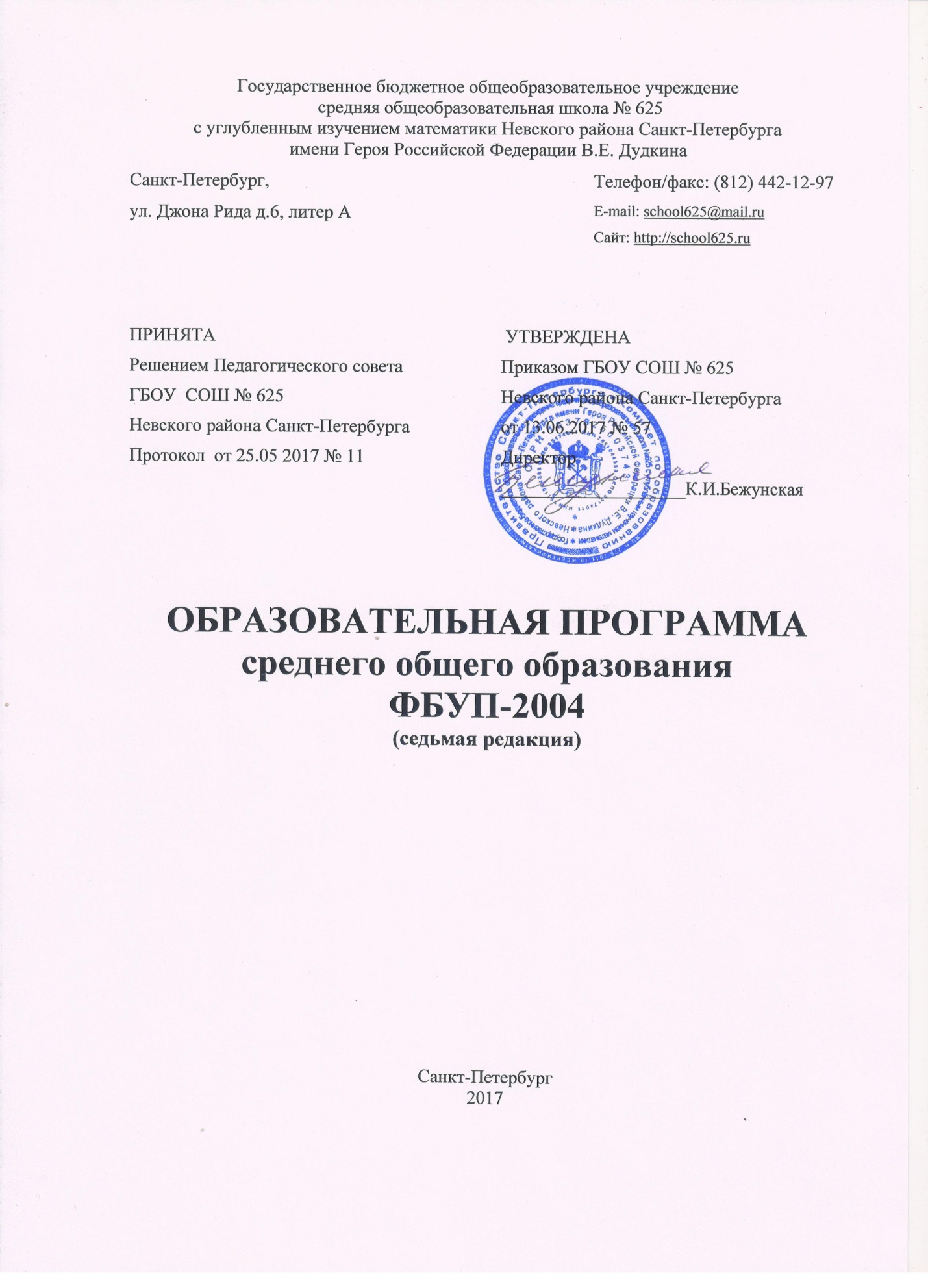 	ОГЛАВЛЕНИЕВведениеОбразовательная программа государственного бюджетного общеобразовательного учреждения средней общеобразовательной школы № 625 с углубленным изучением математики Невского района Санкт-Петербурга имени Героя Российской Федерации В.Е. Дудкина разработана в соответствии с Федеральным Законом № 273-ФЗ  от 26 декабря 2012 года «Об образовании в Российской Федерации», нормативными документами по образованию, Национальной образовательной инициативой "Наша новая школа", Стратегией развития Системы образования Санкт-Петербурга 2011–2020 гг. «Петербургская Школа 2020», Программой развития системы образования Невского района на 2016-2020 годы, Уставом и Программой развития ОУ № 625 на 2016-2020 годы. Содержание программы учитывает особый ритм, стиль жизни, богатейший интеллектуальный потенциал Санкт-Петербурга, специфику Невского района, приоритетные направления образовательного учреждения.Программа состоит из следующих разделов:В каждом разделе представлено:целевое назначение образовательной программы;адресность образовательной программы;продолжительность обучения по данной ОП;ожидаемый результат;учебный план;пояснения к учебному плану;учебные программы;организационно-педагогические условия реализации программы;режим обучения и нормативные показатели;охрана здоровья обучающихся;ведущие образовательные технологии;обеспечение условий для социально-психологического сопровождения учащихся;формы организации внеклассной и внешкольной работы;формы аттестации достижений обучающихся;возможность изменения образовательного маршрута.Анализ результатовШкола выполняет социальный заказ законодательной и исполнительной власти, коммерческих структур, производства, вузов, средних специальных учебных заведений, армии, религиозных конфессий. В 2007 году образовательное учреждение получило статус школы с углубленным изучением математики, в 2010 году присвоено имя Героя Российской Федерации В.Е. Дудкина. В 2012 году в школе открыт музей Боевое братство.Педагогический коллектив ОУ ведет большую работу по развитию интереса школьников к математике, привлечению их к исследовательской работе, воспитанию культуры, нравственности, духовности. Обучающиеся традиционно принимают участие в школьных, районных и городских конференциях по математике, во Всероссийском конкурсе исследовательских проектов учащихся «Возможно ль алгеброй гармонию проверить?». Для 5 -11 классов проводится серия познавательных встреч ”Из истории математического образования в России”, организован телемост со сверстниками из Первой университетской гимназии Великого Новгорода.Педагоги школы серьезное внимание уделяют повышению уровня педагогического мастерства, постоянно учатся сами и делятся своим опытом с коллегами, участвуя в семинарах, конференциях, публикуя статьи. Школа является организатором проведения межрегиональных и Всероссийских конференций учителей математики и физики. Расширяются связи с образовательными учреждениями других регионов.Образовательное учреждение занимает особое место в социокультурной сфере района, работает в тесном контакте с СПб АППО, ИМЦ Невского района, ППМСЦ, ГДТЮ, ДДТ Невского района, ДТЮ «Семья», Муниципальным советом муниципального образования «Правобережный».Эта деятельность способствует обновлению содержания образования, развитию личности ребенка, социализации детей, выведению их из группы риска.Однако существует проблема: различие между социальным заказом и реальным результатом учебно-воспитательного процесса. Ее наличие объясняется недостаточной нацеленностью обучающихся на получение математического образования на углубленном уровне; отсутствием должного взаимодействия разных групп педагогов, работающих с одним и тем же учебным коллективом на ступенях основной и средней школы, недостаточным техническим оснащением многих предметных кабинетов.Общие положения образовательной программы ОУ школы №625Образовательная программа ГБОУ СОШ № 625 способствует претворению в жизнь концепции развития школы на 2016-2020 годы: школа призвана образовывать  подрастающее поколение на фоне снижения уровня духовности общества, нарастания значимости материальной составляющей нашей жизни. В связи с этим, приоритетными задачами образовательного учреждения должны стать:повышение уровня общей культуры и духовности обучающихся;предоставление качественного образования;развитие школьников;забота об их физическом и психическом здоровье.Поэтому актуальным является продолжение работы педагогического коллектива образовательного учреждения над единой методической темой “Воспитание образованием”.Результаты образовательного процесса1 уровеньНачальное общее образование – обеспечивает элементарную грамотность: развитие обучающихся, овладение ими чтением, письмом, счетом, основными умениями и навыками учебной деятельности, элементами теоретического мышления, простейшими навыками самоконтроля учебных действий, рефлексией, культурой поведения и речи, основами личной гигиены и здорового образа жизни. Начальное образование является базой для получения основного общего образования.2 уровеньОсновное общее образование – обеспечивает достижение функциональной грамотности: становление и формирование личности обучающегося, его склонностей, интересов и способностей к сознательному поведению. Основное общее образование является базой для получения среднего (полного) общего образования, начального и среднего профессионального образования.3 уровеньСреднее общее образование – обеспечивает освоение обучающимися уровня общекультурной компетентности: развитие устойчивых познавательных интересов, творческих способностей, способностей к самоусовершенствованию, саморазвитию, самоактуализации личности. 2. Общеобразовательная программаосновного общего образования  Общеобразовательная программа основного общего образования,обеспечивающая дополнительную (углубленную) подготовкупо математике (8-9 класс)Целевое назначениеФормирование целостного представления о мире, основанного на приобретенных знаниях, умениях, навыках и способах деятельности.Обеспечение образовательного процесса, предусмотренного Базисным учебным планом общеобразовательных учреждений РФ, примерным учебным планом общеобразовательной школы Санкт-Петербурга для базовой образовательной программы.Формирование прочных, устойчивых, глубоких знаний основ наук области «Математика», обеспечение дополнительной углубленной подготовки обучающихся по математике.Повышение мотивации обучения через активизацию познавательной деятельности, развитие общих и специальных способностей, их диагностику.Подготовка к осуществлению осознанного выбора индивидуальной образовательной или профессиональной траектории.Становление и развитие личности в её индивидуальности, самобытности, уникальности, неповторимости.Достижение поставленных целей предусматривает решение следующих основных задач:обеспечение соответствия основной образовательной программы требованиям Стандарта;обеспечение доступности получения качественного основного общего образования, достижение планируемых результатов освоения основной образовательной программы основного общего образования всеми обучающимися, усиление воспитательного потенциала школы, обеспечение индивидуализированного психолого-педагогического сопровождения каждого обучающегося, обеспечение эффективного сочетания урочных и внеурочных форм организации образовательного процесса, взаимодействия всех его участников;взаимодействие образовательного учреждения при реализации основной образовательной программы с социальными партнёрами;выявление и развитие способностей обучающихся, в том числе одарённых детей, детей с ограниченными возможностями здоровья и инвалидов, их профессиональных склонностей через систему клубов, секций, студий и кружков, организацию общественно полезной деятельности;организация интеллектуальных и творческих соревнований, научно-технического творчества, проектной и учебно-исследовательской деятельности;сохранение и укрепление физического, психологического и социального здоровья обучающихся, обеспечение их безопасности.Адресность образовательной программыВозраст: с 13-14 до 15-16 летУровень готовности к освоению программы: успешное овладение программой основной школы (5 – 7 классы);состояние здоровья: 1-2 группы здоровья (по желанию и согласию родителей возможно обучение детей с 3 и 4 группой здоровья).Продолжительность обучения: 2 годаОжидаемый результатУспешное овладение предметами Базисного учебного  плана общеобразовательных учреждений Российской Федерации, достижение уровня функциональной грамотности, соответствующего петербургскому образовательному стандарту основной школы, который характеризуется готовностью школьника к адаптации в современном обществе, т.е. к решению стандартных задач в различных сферах жизнедеятельности.Готовность к углублённому изучению предметов образовательной области «Математика» в соответствии с имеющимися образовательными потребностями и интересами. Положительная динамика состояния эмоциональной сферы обучающихся. Положительная динамика состояния мотивационной сферы деятельности обучающихся.Положительная динамика состояния деятельной сферы обучающихся.Положительная динамика состояния интеллектуальной сферы обучающихся. Сформированность общеучебных умений и навыков в объёме данного возраста. В число их входят:приобретение опыта эмоционально-ценностного отношения учащихся  к процессу познания мира; опыта творческой деятельности;организация учебного труда (планирование и осуществление самообразовательной деятельности с учётом рекомендаций учителя, осуществление самоконтроля и самооценки своей учебно-познавательной деятельности);работа с книгой и другими источниками информации (самостоятельное изучение несложной учебной темы, умение обобщать, систематизация материала в пределах учебной темы, умение работать с критической литературой и др.);культура устной и письменной речи (аргументация своего высказывания, рецензирование, владение различными типами ответов и др.);выработка точной, экономной, математической и информативной речи.Модель выпускника основной школыВыпускник, ориентирующийся на здоровый образ жизни, испытывающий потребность в физическом совершенствовании.Выпускник, обладающий базовыми ЗУН в объеме программ основной школы.Выпускник, умеющий планировать свою деятельность, готовый продолжить образование в соответствии со своими возможностями.Выпускник, знающий свою родословную, малую и большую родину, уважающий и чтящий обычаи, традиции других народов, их веру.Выпускник, свободно осознающий свои права и признающий права других
людей.Выявление степени удовлетворенности родителейанкетирование родителей;собеседование с родителями.Учебные программыДля обучения по данной образовательной программе используются:учебные программы по предметам базового уровня подготовки, утвержденные МО РФ и МО РФ и ПО; математика изучается по учебной программе для школ с углубленным изучением математики  МО и ПО РФ.Изучение учебных предметов федерального компонента организуется с использованием учебников, входящих в федеральные перечни учебников, утверждённые   приказом Министерства образования и науки Российской Федерации от 31.03.2014 № 253 «Об утверждении федеральных перечней учебников, рекомендованных (допущенных) к использованию в образовательном процессе в образовательных учреждениях, реализующих образовательные программы общего образования и имеющих государственную аккредитацию».Организационно-педагогические условияПроцедура выбора образовательного маршрута.Презентация реализуемых образовательных программ на данном этапе обучения для родителей и основания для их выбора (февраль).Анализ успешности учебной деятельности школьника, уровня познавательного интереса, динамики состояния здоровья (по четвертям).Проведение совещания при директоре (с приглашением врача, классных руководителей) по определению оснований выбора учащимися той или иной образовательной программы (апрель).Приём заявлений от родителей с указанием выбора ОП, (апрель).Анализ результатов промежуточной аттестации учащихся в 5-7 классах (май).Заседание школьной комиссии по определению обоснованности выбора ОП и комплектованию классов (май).Коррекционная работа с учащимися и родителями при полном или частичном отсутствии оснований выбора ОП (май-июнь)Комплектование классов осуществляется свободно и основывается на желании родителей обучать своих детей в школе по данной образовательной программе. Родители имеют, возможность перед началом обучения по данной образовательной программе выбрать класс, где реализуется предпочитаемая учебная программа по тому или иному предмету. При этом учитывается наличие вакантных мест в классе.Собеседование с обучающимися, желающими изменить свою образовательную программу (при наличии вакантных мест) - (июнь).Основной формой организации обучения является классно-урочная система. По программе дополнительного образования на базе учреждений района и города проводятся тематические циклы лекций по отдельным курсам.Охрана здоровья обучающихсяОбразовательная программа школы, реализуя приоритетное направление инициативы «Наша новая школа» по сохранению здоровья школьников, предусматривает постоянный контроль за показателями здоровья обучающихся. С этой целью регулярно проводятся  медицинские осмотры, диспансеризация, ведется пропаганда здорового образа жизни, воспитание ответственности учащихся за свое здоровье через воспитательную систему школы. Предоставлены возможности занятий физической культурой всем обучающимся вне зависимости от уровня их физической подготовки и состояния здоровья.Комплекс мероприятий, реализуемый педагогическими, медицинскими и другими работниками школы по сохранению здоровья обучающихсяОрганизация спортивных секций.Проведение два раза в год по расширенной программе врачами-специалистами медицинских осмотров учащихся.Организация двухразового горячего питания.Регулярное проведение во время урока физкультминуток.Проведение Дней Здоровья.В школе работают 2 оборудованных спортивных зала.На территории школы имеется спортивная площадка, которая включает в себя:футбольное поле;волейбольную площадку;баскетбольную площадку;круговую беговую дорожку;6 нестандартных силовых комплексов.Ведущие образовательные технологииОсновные технологии, применяемые при обучении, направлены на активизацию процесса познания учащихся, развитие умственных навыков самообразования, коммуникативной культуры, личностных качеств:технология «Явление-Модель-Образ»;технология интеграции познавательной деятельности (бинарные уроки: математика-физика, математика-химия, математика-биология и др.);технология активных форм и методов обучения (дискуссии, деловые игры, проблемное обучение, критическое мышление и т.д.);технологии проблемно – творческого обучения (проблемные вопросы и поиски их решения, практические работы в классе);информационные технологии (использование учебной информации ЕИС, тестирование);технологии индивидуального и дифференцированного обучения;групповые технологии организации учебной работы (парная, групповая, коллективная работа учащихся).Представленные технологии способствуют развитию личностных качеств обучающихся, качеств субъекта учебной деятельности, предусматривают комплексное формирование способностей учеников.В своей работе учителя активно используют различные формы проведения уроков (урок-зачёт, урок-семинар, урок-экскурсия и т.д.), организуют работу по учебно-исследовательской деятельности (написание рефератов, подготовка докладов, тематические творческие конкурсы, тематические вечера и т.д.).Обеспечение условий для социально-психологического сопровождения обучающихсяВ школе создана система социально-психологического сопровождения.Цель – способствовать повышению эффективности учебно-воспитательной работы школы, формированию социально-активной личности.Задачи:Изучение особенностей детей, их интересов, способностей и склонностей с целью обеспечения индивидуального подхода в процессе воспитательной работы, помощь в профессиональном и личностном самоопределении.Изучение общения детей с взрослыми и сверстниками, выявление психологических причин нарушения общения.Своевременное предупреждение возможных нарушений в становлении личности и интеллекта.Осуществление коррекционной работы по развитию способностей, склонностей и становлению личности.Способствование повышению психологической культуры педагогов, родителей посредством проведения консультаций, участием в методических объединениях, общешкольных и классных родительских собраниях, чтением лекций.В состав службы входят – социальный педагог, врач, медицинская сестра, педагог –психолог.В школе имеются кабинеты для индивидуальной работы социального педагога и других специалистов с учащимися.Планируемые мероприятия: изучение особенностей протекания подросткового кризиса (8-9  класс);профилактика асоциального поведения, педагогической неуспеваемости;тренинговые занятия по психологии саморазвития;проведение групповых и индивидуальных консультаций с учителями и родителями;работа в классах с углубленным изучением отдельных предметов: определение интеллектуальных способностей обучающихся, уровня обучаемости (т. КОТ, т.Равен), личностных особенностей, выявление организационной, интеллектуально-коммуникативной зоны, психологического климата класса.исследование самоопределения в 9-классах: оказание помощи в определении подходящего класса профессий и выбора из множества специальностей тех, которые в наибольшей степени соответствуют индивидуальным требованиям ученика к условиям и характеру труда.определение интеллектуальных способностей обучающихся, выявление ведущего типа мышления.Социально-психологическая служба имеет банк тестовых материалов.Формы организации внеклассной и внешкольнойработыШкола обеспечивает возможность участия каждого ученика в творческих коллективах. С целью удовлетворения потребностей школьников данного возраста и их социализации в школе работают предметные кружки и кружки по интересам: «Трудности русского языка» «Подготовка к ГИА по английскому язык»  ОФП  Основы самозащиты  Художественная гимнастикаНа базе школы организованы спортивные секции по общефизической подготовке, спортивным играм, легкой атлетике, художественной гимнастике, рукопашному бою, баскетболу, волейболу.В школе уделяется большое внимание гражданскому и  патриотическому воспитанию школьников. С этой целью организуются следующие мероприятия:классные часы, уроки Мужества, посвященные годовщине начала и полного снятия Блокады Ленинграда; классные часы «Помнить, чтобы жить», торжественная линейка,  посвященные годовщине со дня рождения В.Е. Дудкина;выставки, концерты, уроки Мужества ко Дню защитника Отечества;торжественно-траурный церемониал, вахта Памяти, конкурсы рисунков, концерты, посвященные Победе в Великой Отечественной войне 1941-1945 годов.Традиционно проводятся праздники  «День Знаний»,  «День Учителя», новогодние праздники, "Последний звонок»,  выпускные вечера, тематические концерты с участием родителей и гостей школыФормы аттестации достижений обучающихсяТекущий контроль успеваемости обучающихся в Образовательном учреждении осуществляется учителями по 5-бальной системе (минимальный балл - 1; максимальный балл - 5). Учитель, проверяя и оценивая работы (в том числе контрольные, устные ответы обучающихся, достигнутые ими навыки и умения) выставляет отметку в классный журнал. Индивидуальные достижения обучающихся фиксируются в дневниках, классных журналах, электронном журнале, личных делах, отмечаются похвальными листами, грамотами, благодарственными письмами родителям.Освоение общеобразовательной программы, в том числе отдельной части или всего объема учебного предмета, курса общеобразовательной программы, сопровождается промежуточной аттестацией обучающихся. Промежуточная аттестация проводится по итогам освоения общеобразовательной программы: на уровне основного общего образования - за четверти.Государственная итоговая аттестация выпускников IX классов проводится в соответствии с Порядком проведения государственной итоговой аттестации по образовательным программам основного общего образования, утвержденным Министерством образования и науки Российской Федерации в форме основного государственного экзамена (ОГЭ) с использованием контрольно-измерительных материалов и в форме письменных экзаменов для обучающихся с ограниченными возможностями здоровья, обучающихся детей-инвалидов и инвалидов, освоивших образовательные программы основного общего образования.Возможность изменения образовательного маршрута.На данном образовательном маршруте возможен переход на обучение по базовой образовательной программе (5-9 кл.) в случае наличия устойчивых учебных проблем и по состоянию здоровья.Возможные варианты выбора дальнейшего образовательного маршрута10-11 классовОбразовательная программа углублённого обучения рекомендуется при успешном освоении углублённой образовательной программы 8-9 классов.Базовая образовательная программа рекомендуется обучающимся, имеющим устойчивые учебные проблемы по усвоению углубленной образовательной программы и отрицательную динамику состояния здоровья.Образовательная программа индивидуального обучения возможна при ухудшении состояния здоровья обучающегося, желании его родителей и наличии соответствующих медицинских документов.Приложение 1ПОЯСНИТЕЛЬНАЯ ЗАПИСКА к учебному плану государственного бюджетного общеобразовательного учреждения средней общеобразовательной школы № 625 с углубленным изучением математикиНевского района Санкт-Петербургаимени Героя Российской Федерации В.Е.Дудкинана 2017/2018 учебный годОбщеобразовательная организация осуществляет обучение и воспитание в интересах личности, общества, государства, обеспечивает охрану здоровья и создание благоприятных условий для разностороннего развития личности, в том числе возможности удовлетворения потребности обучающегося в самообразовании и получении дополнительного образования.Основные цели образовательной программы образовательной организацииобеспечение гарантии права на образование;формирование общей культуры личности обучающихся на основе усвоения обязательного минимума содержания общеобразовательных программ, их адаптация к жизни в обществе; создание основы для осознанного выбора и последующего освоения профессиональных образовательных программ; воспитание гражданственности, трудолюбия, уважения к правам и свободам человека, любви к окружающей природе, Родине, семье, формирование здорового образа жизни.Задачи образовательной программы образовательной организации  создание условий для освоения обучающимися повышенного уровня образованности в соответствующих их интересам, склонностям и способностям областях наук с приоритетом гуманитарных знаний;развитие вкуса к познанию, умения и стремления заниматься самообразованием и духовным самосовершенствованием на основе осмысления общечеловеческих и национальных ценностей;  развитие чувства достоинства, формирование осознанной гражданско- патриотической позиции, обретение опыта ее проявления в том числе в честном труде, осознанном выборе профессии, потребности служения Отечеству; формирование у субъектов образовательного процесса ценностного отношения к здоровью, потребности в его сохранении и укреплении. Особенности и специфика образовательной организации Образовательные программы формируются образовательной организацией самостоятельно на основе федерального компонента государственного образовательного стандарта (8-11 классы) с учетом мнений участников образовательного процесса: педагогов, обучающихся, родителей (законных представителей) и органов государственно-общественного управления. Разрабатываемые программы учитывают социально-экономические, научно- культурные особенности Санкт-Петербурга. Обязательными условиями реализации образовательной программы являются: дополнительная (углубленная) подготовка обучающихся по математике на уровне основного общего образования (8-9 классы), дополнительная (углубленная) подготовка обучающихся по математике на уровне среднего общего образования (10-11 классы), нацеленность содержания, организации обучения на общекультурное развитие личности, усвоение универсальных способов познания действительности, овладение различными средствами мыслительной деятельности.Образовательная организация несет в установленном законодательством Российской Федерации порядке ответственность за качество образования и его соответствие государственным образовательным стандартам, за адекватность применяемых форм, методов и средств организации образовательного процесса возрастным психофизиологическим особенностям, склонностям, способностям, интересам обучающихся, требованиям охраны их жизни и здоровья.Специфика учебного плана определяется целями и задачами реализуемых в образовательной организации образовательных программ. Согласно Приложению № 3 к ЛИЦЕНЗИИ на право ведения образовательной деятельности от 22 ноября 2011 года  регистрационный номер № 897 серия 78 № 001202 Государственное бюджетное общеобразовательное учреждение средняя общеобразовательная школа № 625 с углубленным изучением математики Невского  района Санкт-Петербурга имени Героя Российской Федерации В.Е.Дудкина имеет право ведения образовательной деятельности по следующим общеобразовательным программам, прошедшим государственную аккредитацию: начальное общее образование, основное общее образование, среднее общее образование.Ожидаемые результаты начальное общее образование (1-4 классы) - достижение уровня элементарной грамотности, овладение универсальными учебными умениями и формирование личностных качеств обучающихся в соответствии с требованиями федерального государственного стандарта;основное общее образование (5-7 классы) - достижение уровня функциональной грамотности, соответствующего стандартам основной школы;основное общее образование  (8-9 классы) -  готовность к обучению по общеобразовательной программе, обеспечивающей дополнительную (углубленную) подготовку по математике на уровне среднего общего образования; осознанному профессиональному выбору;среднее общее образование (10-11 классы) -  достижение уровня общекультурной, методологической компетентности и профессионального самоопределения, соответствующего образовательному стандарту средней школы.Освоение общеобразовательной программы, в том числе отдельной части или всего объема учебного предмета, курса общеобразовательной программы, сопровождается промежуточной аттестацией обучающихся. Учебный план государственного бюджетного общеобразовательного учреждения средней общеобразовательной школы № 625 с углубленным изучением математикиНевского района Санкт-Петербурга имени Героя Российской Федерации В.Е.Дудкина на 2017/2018 учебный год сформирован в соответствии с нормативными документами, с учетом образовательной программы, обеспечивающей достижение обучающимися результатов освоения основных общеобразовательных программ, установленных федеральными государственными образовательными стандартами. Нормативная база разработки учебного планаУчебный план образовательной организации сформирован в соответствии с нормативными документами, с учетом образовательной программы, обеспечивающей достижение обучающимися результатов освоения основных общеобразовательных программ, установленных государственными образовательными стандартами: При составлении учебного плана общеобразовательное учреждение руководствовалось следующими нормативными документами:Федеральный Закон от 29.12.2012 № 273-ФЗ «Об образовании в Российской Федерации».Федеральный компонент государственного образовательного стандарта общего образования, утвержденный приказом Министерства образования Российской Федерации от 05.03.2004 № 1089 «Об утверждении федерального компонента государственных стандартов начального общего, основного общего и среднего общего образования» (для VII-XI классов).Федеральный базисный  учебный план, утвержденный приказом Министерства образования Российской Федерации от 09.03.2004 № 1312 «Об утверждении федерального базисного учебного плана и примерных учебных планов для образовательных учреждений Российской Федерации, реализующих программы общего образования».Федеральный государственный образовательный стандарт начального общего образования, утвержденный приказом Министерства образования и науки Российской Федерации от 06.10.2009 № 373 «Об утверждении и введении в действие федерального государственного образовательного стандарта начального общего образования».Федеральный государственный образовательный стандарт основного общего образования, утвержденный приказом Министерства образования и науки Российской Федерации от 17.12.2010 № 1897 ( для V-VI классов образовательной организации).Порядок организации и осуществления образовательной деятельности по основным общеобразовательным программам -  образовательным программам начального общего, основного общего и среднего общего образования, утвержденный приказом Министерства образования и науки Российской Федерации от 30.08.2013 № 1015.Распоряжение Комитета по образованию от 14.03.2017 № 838-р «О формировании календарного учебного графика образовательных учреждений Санкт-Петербурга, реализующих основные общеобразовательные программы, в 2017/2018 учебном году».Распоряжение Комитета по образованию от 20.03.2017  № 931-р «О формировании учебных планов государственных образовательных учреждений Санкт-Петербурга, реализующих основные общеобразовательные программы, на 2017/2018 учебный год».Приказ Министерства образования и науки Российской Федерации от 31.03.2014 № 253 «Об утверждении федерального перечня учебников, рекомендованных к использованию при  реализации имеющих государственную аккредитацию образовательных программ начального общего, основного общего и среднего общего образования». Приказ Министерства образования и науки Российской Федерации от 08.06.2015 № 576 «О внесении изменений в федеральный перечень учебников, рекомендуемых к использованию при реализации имеющих государственную аккредитацию образовательных программ начального общего, основного общего и среднего общего образования, утвержденного приказом Министерства образования и науки Российской Федерации от 31 марта 2014 г. № 253».Приказ Министерства образования и науки Российской Федерации от 28.12.2015  № 1529  «О внесении изменений в федеральный перечень учебников, рекомендованных к использованию при реализации имеющих государственную аккредитацию образовательных программ начального общего, основного общего и среднего общего образования, утвержденного приказом Министерства образования и науки Российской Федерации от 31 марта 2014 г. № 253».Приказ Министерства образования и науки Российской Федерации от 26.01.2016 № 38  «О внесении изменений в федеральный перечень учебников, рекомендованных к использованию при реализации имеющих государственную аккредитацию образовательных программ начального общего, основного общего и среднего общего образования, утвержденного приказом Министерства образования и науки Российской Федерации от 31 марта 2014 г. № 253».Приказ Министерства образования и науки Российской Федерации  от 09.06.2016       № 699. «Об утверждении перечня организаций, осуществляющих выпуск учебных пособий, которые допускаются к использованию при реализации имеющих государственную аккредитацию образовательных программ начального общего, основного общего, среднего общего образования.Постановление Федеральной службы по надзору в сфере защиты прав потребителей и благополучия человека и Главного государственного санитарного врача Российской Федерации от 29.12.2010 № 189 «Об утверждении СанПиН 2.4.2.2821-10 «Санитарно-эпидемиологические требования к условиям и организации обучения в общеобразовательных учреждениях».Конвенция о правах ребёнка.Устав образовательной организации.Режим работы образовательной организацииОрганизация образовательного процесса регламентируется годовым календарным учебным графиком. Режим функционирования устанавливается в соответствии с СанПиН 2.4.2.2821-10, Уставом образовательного учреждения.  Учебный план государственного бюджетного общеобразовательного учреждения средней общеобразовательной школы    № 625 с углубленным изучением математики Невского района Санкт-Петербурга имени Героя Российской Федерации В.Е.Дудкина на 2017/2018 учебный год обеспечивает выполнение гигиенических требований к режиму образовательного процесса, установленных СанПиН 2.4.2.2821-10 ««Санитарно-эпидемиологические требования к условиям и организации обучения в общеобразовательных учреждениях», и предусматривает в соответствии с действующими нормативными документами:4-летний нормативный срок освоения образовательных программ начального общего образования для I-IV классов. Продолжительность учебного года: I класс – 33 учебные недели, II-IV классы – не менее 34 учебных недель;5-летний нормативный срок освоения образовательных программ основного общего образования для V-IX классов. Продолжительность учебного года не менее 34 учебных недель (не включая летний экзаменационный период);2-летний нормативный  срок освоения образовательных программ среднего (полного) общего образования на основе различных сочетаний базовых и профильных предметов для X-XI классов. Продолжительность учебного года не менее 34 учебных недель (не включая летний экзаменационный период и проведение учебных сборов по основам военной службы).Учебный процесс начинается 1сентября 2017 года, заканчивается 25 мая 2018 года.	Для профилактики переутомления обучающихся в календарном учебном графике предусмотрено равномерное распределение  периодов учебного времени и каникул:осенние каникулы- с 30.10.2017  по 07.11.2017 (9 дней);зимние каникулы- с 28.12.2017 по 10.01.2018 (14 дней);весенние каникулы- с 24.03.2018  по 01.04.2018 (9 дней).Дополнительные каникулы для первоклассников – с 05.02.2018 по 11.02.2018            (7 дней).Учебный год условно делится на четверти (в I-IX классах), полугодия (X-XI классах), являющиеся периодами, по итогам которых в II-XI классах выставляются отметки за текущее освоение образовательных программ. Количество часов, отведенных на освоение обучающимися учебного плана общеобразовательного учреждения, состоящего из обязательной части и части, формируемой участниками образовательного процесса, не превышает величину недельной образовательной нагрузки, предусмотренную действующими нормативными документами.Продолжительность учебной недели: 5-дневная учебная неделя в I-VII классах, 6-дневная учебная неделя  в VIII-XI классах. Образовательная недельная нагрузка равномерно распределена в течение учебной недели, объем максимальной допустимой нагрузки в течение дня составляет: _	для обучающихся I классов не превышает 4 уроков, один раз в неделю – не более 5 уроков, за счет урока физической культуры;для обучающихся II-IV классов не более 5 уроков;для обучающихся V-VI классов не более 6 уроков;для обучающихся VII-XI классов не более 7 уроков.Начало занятий в 09 часов 00 минут. Обучение осуществляется в одну смену.Максимальная аудиторная нагрузка обучающихся соответствует нормативным требованиям СанПиН 2.4.2.2821-10 «Санитарно-эпидемиологические требования к условиям и организации обучения в общеобразовательных учреждениях» и составляет:Дополнительные требования при организации обучения в 1 классеОбучение в I-м классе осуществляется с соблюдением следующих дополнительных требований:учебные занятия проводятся по 5-дневной учебной неделе и только в первую смену;используется «ступенчатый» режим обучения: в сентябре, октябре – по 3 урока в день по 35 минут каждый, в ноябре-декабре – по 4 урока по 35 минут каждый, в январе-мае – по 4 урока по 45 минут каждый;обучение проводится без балльного оценивания знаний обучающихся и домашних заданий;дополнительные недельные каникулы в середине третьей четверти с 05 по 11 февраля 2018 года при традиционном режиме обучения.Использование «ступенчатого» режима обучения в первом полугодии осуществляется следующим образом. В сентябре-октябре четвертый урок и один раз в неделю пятый урок (всего 48 уроков)  проводится в нетрадиционной форме: целевые прогулки, экскурсии, уроки-театрализации, уроки-игры. Содержание нетрадиционных уроков  направлено на развитие и совершенствование движения обучающихся. Уроки в нетрадиционной форме распределяются в соответствии с рабочими программами учителей следующим образом: 24 урока физической культуры и 24 урока по другим учебным предметам, в том числе: 4-5 экскурсий по окружающему миру, 3-4 экскурсии по изобразительному искусству, 4-6 нетрадиционных занятий по технологии; 4-5 уроков-театрализаций по музыке, 6-7 уроков-игр и экскурсий по математике (кроме уроков русского языка и литературного чтения).Продолжительность урока в II-IV классах и в V-XI классах составляет 45 минут. Проведение нулевых уроков запрещено. Продолжительность перемен между уроками составляет от 10 до 20 минут. Перерыв между кружковыми занятиями – 10 минут. Все дополнительные занятия проводятся с перерывом 45 минут после последнего урока.Расписание звонковРасписание звонков для 1-х классов в 1 и 2 четверти.Требования к объему домашних заданийОбъем домашних заданий (по всем предметам) предполагает затраты времени на его выполнение, не превышающие (в астрономических часах): во II-III классах – 1,5 часа, в IV-V классах – 2 часа, в VI-VIII классах – 2,5 часа, в IX-XI классах – до 3,5 часов.	В оздоровительных целях и в соответствии с требованиями Минздрава России по организации и режиму работы общеобразовательных организаций соблюдается объем двигательной активности обучающихся, который слагается из следующего комплекса мероприятий: уроки физической культуры, физкультминутки на уроках, подвижные игры на переменах, спортивный час в ГПД, внеклассные спортивные занятия и соревнования.Учебно-методическое обеспечениеИзучение учебных предметов федерального компонента организуется с использованием учебников, входящих в федеральный перечень учебников, утверждённый приказом Министерства образования и науки Российской Федерации от 31.03.2014 № 253 «Об утверждении федерального перечня учебников, рекомендуемых к использованию при реализации имеющих государственную аккредитацию образовательных программ начального общего, основного общего и среднего общего образования». Изучение элективных учебных предметов организовано с использованием учебных пособий, выпущенных издательствами вошедшими в Приказ Министерства образования и науки Российской Федерации от 09.06.2016  № 699 «Об утверждении перечня организаций, осуществляющих выпуск учебных пособий, которые допускаются к использованию при реализации имеющих государственную аккредитацию образовательных программ начального общего, основного общего, среднего общего образования».УЧЕБНЫЙ ПЛАН ОСНОВНОГО ОБЩЕГО ОБРАЗОВАНИЯ(V-IX КЛАСС)Учебный план для VIII-IX классов ориентирован на 2-летний нормативный срок освоения государственных образовательных программ основного общего образования: Данный учебный план обеспечивает дополнительную (углубленную) подготовку обучающихся по математике (VIII - IX классы). Специализация образовательной организации определяет структуру учебного плана, соответствующего образовательной программе с углубленным изучением математики. В федеральном компоненте учебного плана полностью реализуется Федеральный компонент государственного образовательного стандарта, который обеспечивает единство образовательного пространства Российской Федерации, гарантирует выпускникам ОУ овладение необходимым минимумом знаний, умений, навыков и обеспечивает возможность продолжения образования.Продолжительность учебного года в VIII- IX классах составляет не менее 34 учебных недель,  (не включая летний экзаменационный период в IX классах). Реализация предмета «Иностранный язык» осуществляется через изучение предмета «Иностранный язык (английский)». Обучение математике в VIII- IX классах осуществляется через изучение двух  учебных предметов – «Алгебра» и «Геометрия».Изучение учебного предмета «Технология» построено по модульному принципу с учетом возможностей образовательной организации. Обязательный минимум содержания основных образовательных программ учебного предмета «Технология» изучается в рамках следующих направлений: «Индустриальные технологии» («Технология. Технический труд»); «Технологии ведения дома» («Технология. Обслуживающий труд»); «Технология обработки конструкционных материалов», «Технология создание изделий из текстильных и поделочных материалов», в 8 классе модуль «Технология. Черчение и графика».	VIII класс: 36 часов учебного плана представляют совокупность базовых предметов и предметов, изучаемых в общеобразовательной организации  на углубленном уровне, определяющих состав федерального компонента и компонента общеобразовательной организации. В рамках обязательной технологической подготовки обучающихся VIII класса для обучения графической грамоте и элементам графической культуры образовательным стандартом по предмету «Технология» изучается раздел «Черчение и графика» (в том числе с использованием ИКТ).Региональным компонентом учебного плана является: изучение учебного предмета «История и культура Санкт-Петербурга» (как отдельного учебного предмета)-1 час. 	Компонент общеобразовательной организации  представлен учебными предметами «Алгебра»-3ч., «Геометрия»-1 ч., в т.ч. – индивидуальные и групповые занятия, проектная и исследовательская деятельность, учитывая специфику общеобразовательной организации. Количество часов, выделенных на региональный компонент и компонент общеобразовательной организации, соответствует количеству часов вариативной части учебных планов.  	IX класс: 36 часов учебного плана представляют совокупность базовых предметов и предметов, изучаемых в общеобразовательной организации  на углубленном уровне, определяющих состав федерального компонента и компонента общеобразовательной организации. Часы учебного предмета «Технология» в IX классе передаются в компонент образовательного учреждения для организации предпрофильной подготовки обучающихся. На организацию предпрофильной подготовки обучающихся в IX классе отводится 102 часа в год за счет учебного предмета «Технология» (68 часов из федерального компонента (элективные курсы) и 34 часа на изучение предмета «Геометрия», обеспечивающего углубленную подготовку, учитывая специфику образовательного учреждения). Профориентационная работа (обучение школьников правилам выбора профессий с учетом собственных возможностей, требований к специалисту, потребности рынка труда) и информационная работа (изучение современного рынка труда, знакомство с профессиями) проводится в рамках воспитательной работы.Региональным компонентом учебного плана является: изучение учебного предмета «История и культура Санкт-Петербурга» (как отдельного учебного предмета)-1 час.Предмет «Основы безопасности жизнедеятельности» изучается модульно в рамках учебных предметов: «Биология»,  «Физика», «Физическая культура»:Основы безопасности жизнедеятельностиКомпонент общеобразовательной организации  представлен предметами «Алгебра» 2 ч., «Геометрия»-1 ч., в т.ч. – обеспечивающих дополнительную (углубленную) подготовку обучающихся, индивидуальные и групповые занятия, проектная и исследовательская деятельность. Количество часов, выделенных на региональный компонент и компонент общеобразовательной организации, соответствует количеству часов вариативной части учебных планов. При проведении учебных занятий по предметам «Иностранный язык» (VI-IX классы), «Технология» (VI- VIII классы), ), «Информатика и ИКТ» (VIII-IX классы) во время проведения практических занятий, «Алгебра» и «Геометрия» при реализации общеобразовательных программ основного общего образования, обеспечивающих дополнительную (углубленную) подготовку обучающихся (VIII-IX классы), а также при изучении элективных учебных предметов в  IX классах  осуществляется деление классов на 2 группы (при наполняемости 25  и более человек)Обоснование выбора предметов учебного плана на базовом или углубленном уровнеГодовой учебный пландля VIII - IX классов на 2017/2018 учебный год Недельный учебный пландля VIII - IX классов на 2017/2018 учебный год Освоение общеобразовательной программы, в том числе отдельной части или всего объема учебного предмета, курса общеобразовательной программы, сопровождается промежуточной аттестацией обучающихся. Промежуточная аттестация обучающихся осуществляется на основании Положения о промежуточной аттестации, действующего в общеобразовательной организации.Целью  промежуточной аттестации являются:обеспечение социальной защиты обучающихся, соблюдения прав и свобод в части регламентации учебной загруженности в соответствии с санитарными правилами и нормами, уважение их личности и человеческого достоинства;установление фактического уровня теоретических знаний обучающихся по предметам учебного плана, их практических умений и навыков;соотнесение этого уровня с требованиями государственного образовательного стандарта; контроль выполнения учебных программ и календарно - тематического графика изучения учебных предметов.Промежуточная аттестация в образовательном учреждении подразделяется на: Четвертную аттестацию - оценка качества усвоения учащимися содержания какой-либо части (частей) темы (тем) конкретного учебного предмета по итогам учебного периода (четверти) на основании текущей аттестации;годовую аттестацию - оценку качества усвоения обучающимися всего объёма содержания учебного предмета за учебный год;Форма проведения промежуточной аттестации определяется учебным планом, порядок устанавливается образовательной организацией и принимается на Педагогическом совете (итоговая контрольная работа, тестирование, защита проекта, творческая работа  и др.). Все формы аттестации проводятся во время учебных занятий в рамках учебного расписания. Планируемые результаты обучения конкретизируются в рабочих программах.Неудовлетворительные результаты промежуточной аттестации по одному или нескольким учебным предметам при отсутствии уважительных причин признаются академической задолженностью. Обучающиеся обязаны ликвидировать академическую задолженность. Обучающиеся, имеющие академическую задолженность, вправе пройти промежуточную аттестацию по соответствующему учебному предмету не более двух раз в сроки, определяемые организацией. Обучающиеся, не прошедшие промежуточной аттестации по уважительным причинам или имеющие академическую задолженность, переводятся в следующий класс условно.Формы промежуточной аттестации обучающихся VIII -IX классовОМЗ-обязательный минимум знаний (зачет/незачет)VIII классIX классПеречень элективных учебных предметов, предлагаемых для выбора обучающимися в образовательном учреждении в 2017/2018 учебном годуIX классыОбщеобразовательная программасреднего общего образования Целевое назначениеОбеспечение образовательного процесса, предусмотренного Базисным учебным планом общеобразовательных учреждений РФ, примерным учебным планом общеобразовательной школы Санкт-Петербурга для базовой образовательной программы. Формирование прочных, устойчивых, глубоких знаний основ наук области «Математика» и других согласно образовательному стандарту. Обеспечение дополнительной углубленной подготовки обучающихся по математике.Подготовка высокообразованной личности, имеющей сформированную гражданскую ответственность и правовое самосознание, духовность и культуру, ориентированной на саморазвитие, способной к творчеству, самостоятельному выбору профессии.Достижение поставленных целей предусматривает решение следующих основных задач:обеспечение соответствия образовательной программы требованиям Стандарта;обеспечение доступности получения качественного образования, достижение планируемых результатов освоения основной образовательной программы среднего (полного) общего образования всеми обучающимися, усиление воспитательного потенциала школы, обеспечение индивидуализированного психолого-педагогического сопровождения каждого обучающегося, обеспечение эффективного сочетания урочных и внеурочных форм организации образовательного процесса, взаимодействия всех его участников;взаимодействие образовательного учреждения  с социальными партнёрами;выявление и развитие способностей обучающихся, в том числе одарённых детей, детей с ограниченными возможностями здоровья и инвалидов, их профессиональных склонностей через систему клубов, секций, студий и кружков, организацию общественно полезной деятельности;участие обучающихся, их родителей (законных представителей), педагогических работников и общественности в проектировании и развитии внутришкольной социальной среды, школьного уклада;обеспечение обучающимся равных возможностей для их последующего профессионального образования и профессиональной деятельности;создание социально-педагогических отношений, сохраняющих физическое, психическое и социальное здоровье учащихся.Адресность программыВозраст: от 14-15 до 16-17 лет.Уровень готовности к освоению программыУспешное овладение образовательной программой основной школы (5-7 классы) по всем предметам учебного плана и образовательной программой углубленного обучения математики (8-9 классы).Состояние здоровья: программа рекомендуется ученикам, имеющим 1-2 группы здоровья.По желанию и согласию родителей возможно обучение детей с 3-4 группой здоровья.Продолжительность обучения: 2 годаОжидаемый результатУспешное овладение учебными дисциплинами  учебного плана: достижение уровня образованности, предусмотренного Базисным учебным планом РФ, петербургским образовательным стандартом средней школы на основе примерного учебного плана общеобразовательной школы Санкт-Петербурга для базовой образовательной программы на шестидневную учебную неделю. Овладение учебными знаниями, умениями и навыками в объёме данного возраста. В их число входят:умение самостоятельно и мотивированно организовывать свою познавательную деятельность (от постановки цели до получения и оценки результата);использование элементов причинно-следственного и структурно-функционального анализа: исследование несложных реальных связей и зависимостей, определение сущностных характеристик изучаемого объекта; самостоятельный выбор критериев для сравнения, сопоставления, оценки и классификации объектов;поиск нужной информации по заданной теме в источниках различного типа, извлечение необходимой информации из источников, созданных в различных знаковых системах (текст, таблица, график, диаграмма, и др.), отделение основной информации от второстепенной, критическое оценивание достоверности полученной информации, передача содержания информации адекватно поставленной цели;свободная работа с текстами художественного, публицистического и официально-делового стилей, понимание их специфики;владение основными видами публичных выступлений (высказывание, монолог, дискуссия, полемика), следование этическим нормам и правилам ведения диалога (диспута).Участие в проектной деятельности, в организации и проведении учебно-исследовательской работы. Использование мультимедийных ресурсов и компьютерных технологий для обработки, передачи, систематизации информации, создания баз данных, презентации результатов познавательной и практической деятельности.Понимание ценности образования как средства развития культуры личности. Объективное оценивание своих учебных достижений, поведения, черт своей личности; учет мнения других людей при определении собственной позиции и самооценке. Умение соотносить приложенные усилия с полученными результатами своей деятельности.Владение навыками организации и участия в коллективной деятельности.Охрана здоровья обучающихсяС целью охраны здоровья учащихся администрация школы разрабатывает комплекс мероприятий, который реализуется педагогическими, медицинскими и другими работниками школы. Кроме этого, врачом ведётся  отслеживание динамики заболеваемости учащихся, проводится валеологическая экспертиза расписания занятий. Эти данные позволяют строить более эффективно профилактическую валеологическую работу. В школе работают 2 оборудованных спортивных зала.На территории школы имеется спортивная площадка, которая включает в себя:футбольное поле;волейбольную площадку;баскетбольную площадку;круговую беговую дорожку;6 нестандартных силовых комплексов.Ведущие образовательные технологииТехнологии, применяемые при обучении, ориентированы на социализацию школьников, развитие умений и навыков самообразования, проявление индивидуальности ученика:технология активных форм и методов обучения (диспуты, дискуссии, деловые игры, проблемное обучение, т.д.);технологии проблемного обучения;информационные технологии;технология интеграции познавательной деятельности (бинарные уроки математика-физика, математика-химия, математика-биология и т.д.);технологии индивидуального и дифференцированного обучения;групповые технологии организации учебной работы (парная, групповая, коллективная работа учащихся);технология развития критического мышления;технология «Явление-Модель-Образ»;В своей работе учителя активно используют различные формы проведения уроков: зачёт, экскурсия, семинар, практикум, лекция, конференция, игра и т.д. Организуют учебно-исследовательскую работу. Обеспечение условия для социально-психологического сопровождения обучающихсяВ школе создана система социально-психологического сопровождения.Цель – способствовать повышению эффективности учебно-воспитательной работы школы, формированию социально-активной личности.Задачи:Изучение особенностей детей, их интересов, способностей и склонностей с целью обеспечения индивидуального подхода в процессе воспитательной работы, помощь в профессиональном и личностном самоопределении.Своевременное предупреждение возможных нарушений в становлении личности и интеллекта.Осуществление коррекционной работы по развитию способностей, склонностей и становлению личности.Изучение общения детей со взрослыми и сверстниками, выявление психологических причин нарушения общения.Способствование повышению психологической культуры педагогов, родителей посредством проведения консультаций, участием в методобъединениях, общешкольных и классных родительских собраниях, чтением лекций.В состав службы входят – социальный педагог, врач, медицинская сестра, педагог-психолог.В школе имеются кабинеты для индивидуальной работы социального педагога и других специалистов с учащимися.Планируемые мероприятия: профилактика асоциального поведения, педагогической неуспеваемости;тренинговые занятия по психологии саморазвития;проведение групповых и индивидуальных консультаций с учителями и родителями;определение интеллектуальных способностей обучающихся, уровня обучаемости ( т. КОТ, т. Равен), личностных особенностей, выявление организационной, интеллектуально-коммуникативной зоны, психологического климата класса;определение интеллектуальных способностей обучающихся, выявление ведущего типа мышления;оказание помощи в определении подходящего класса профессий и выбора из множества специальностей тех, которые в наибольшей степени соответствуют индивидуальным требованиям ученика к условиям и характеру труда;изучение межличностных и межгрупповых отношений в классе; проведение тренингов по сплоченности классных коллективов и психологической разгрузке обучающихся;работа по заказу педагогов и администрации. Социально – психологическая служба имеет банк тестовых материалов.Формы организации внеклассной и внешкольной работыШкола обеспечивает возможность участия каждого ученика в творческих коллективах. С целью удовлетворения потребностей школьников данного возраста и их социализации в школе работают предметные кружки и кружки по интересам:«За страницами учебника биологии»«Особые страницы неорганической химии»«Подготовка к ЕГЭ по географии» «Подготовка к ЕГЭ по английскому языку»ОФПНа базе школы организованы спортивные секции по общефизической подготовке, спортивным играм, легкой атлетике, художественной гимнастике, рукопашному бою, баскетболу, волейболу.В школе уделяется большое внимание гражданскому и  патриотическому воспитанию школьников. С этой целью организуются следующие мероприятия:классные часы, уроки Мужества, посвященные годовщине начала и полного снятия Блокады Ленинграда; классные часы «Помнить, чтобы жить», торжественная линейка,  посвященная годовщине со дня рождения В.Е. Дудкина;выставки, концерты, уроки Мужества ко Дню защитника Отечества;торжественно-траурный церемониал, вахта Памяти, конкурсы рисунков, концерты, посвященные Победе в Великой Отечественной войне 1941-1945 годов.Традиционно проводятся праздники «День Знаний», «День Учителя», новогодние праздники, "Последний звонок», выпускные вечера, тематические концерты с участием родителей и гостей школыФормы аттестации достижений обучающихсяТекущая аттестация - проводится по текущим оценкам, результатам тестирования, контрольных, практических и творческих работ. Используются также и такие формы текущей аттестации как: зачёты, олимпиады, творческие отчёты, доклады учащихся на конференциях, семинарских занятиях, конкурсах.Промежуточная аттестация - по полугодиям, учитываются результаты всех видов текущей аттестации.Материалы для промежуточной аттестации согласуются руководителями методических объединений образовательного учреждения. Форма проведения промежуточной аттестации принимается на Педагогическом совете образовательного учреждения (итоговая контрольная работа, собеседование, защита реферата или творческой  работы, тестирование, зачет и др.). Государственная итоговая аттестация выпускников XI классов проводится в соответствии с  Порядком проведения государственной итоговой аттестации по образовательным программам среднего общего образования, утвержденным Министерством образования и науки Российской Федерации в форме единого государственного экзамена с использованием контрольно-измерительных материалов, а также в форме государственного выпускного экзамена для выпускников с ограниченными возможностями здоровья или для обучающихся детей-инвалидов и инвалидов. Освоение основных образовательных программ среднего общего образования завершается обязательной государственной итоговой аттестацией выпускников по русскому языку и математике. Экзамены по другим общеобразовательным предметам – литературе, физике, химии, биологии, географии, истории, обществознанию, иностранному языку, информатике и информационно-коммуникационным технологиям (ИКТ) – выпускники сдают на добровольной основе по своему выбору. К государственной итоговой аттестации допускаются обучающиеся не имеющие академической задолженности, в том числе за итоговое сочинение (изложение) и в полном объеме выполнившие учебный план, имеющие годовые отметки по всем общеобразовательным предметам учебного плана за X, XI классы не ниже удовлетворительных.Индивидуальные достижения учащихся фиксируются в личных делах, дневниках, классных журналах, отмечаются грамотами, благодарственными письмами родителям.Успешно прошедшие итоговую аттестацию  выпускники 11- х классов получают аттестат о среднем общем образовании, а также могут быть награждены почётным знаком «За особые успехи в обучении»,  медалью «За особые успехи в учении»Модель выпускника ступени среднего общего образования.Среднее (полное) общее образование повышенного уровня предполагает ориентацию на овладение глубокими разносторонними знаниями и способами продуктивной деятельности, формирование ключевых компетенций - готовности учащихся использовать усвоенные знания умения и способы деятельности в реальной жизни для решения практических задач, поэтому модель выпускника образовательной программы для этой ступени определяет, что обучающийся в аспекте обученности и развития обладает:  системой знаний о мире, умениями и навыками, позволяющими принять участие в его преобразовании;  умением ориентироваться в современном информационно насыщенном пространстве, использовать широкий круг источников информации при выполнении учебных заданий и для удовлетворения потребности в самообразовании;  достаточной самостоятельностью мышления, опытом творческого применения знаний, навыками учебно-исследовательской деятельности;  потребностью в физическом, интеллектуальном и духовном самосовершенствовании, стремлением к возвышению потребностей на основе активного освоения культуры;  готовностью к последующему профессиональному образованию и профессиональной деятельности с учётом реальных потребностей рынка труда; в аспекте воспитанности и социализированности гимназист:  осмысливает отношение к Родине как глубоко личной ценности, осознаёт связь своей судьбы с будущим России, готовится практическими делами укреплять её могущество и независимость;  оптимистично относится к жизни, имеет развитое чувство собственного достоинства и уважение этого чувства в других, проявляет доброжелательность и толерантность в общении;  обладает высокой работоспособностью, умеет выдерживать интеллектуальные, волевые нагрузки без ущерба для своего здоровья;  обретает позитивный опыт: в осуществлении свободного осмысленного и ответственного выбора (поведения деятельности, отношений, жизненной позиции) на основе усвоенных ценностей культуры, с позиций честности и порядочности, сочетания личных и общественных интересов; инициативности, творческой созидательной личностно и социально значимой деятельности (как способа и условия самоактуализации) в учении, труде, организации досуга, общении; вхождения в современное социокультурное пространство, где приоритетами являются: патриотизм, проявляющийся в знании и уважении истории Родины, её культуры и традиций стремлении служения Отечеству, ответственном профессиональном самоопределении и честном труде, осознанной гражданской и социальной активности; гуманизм, проявляющийся в уважении к человеку любой национальности взаимопонимании и поддержке, доброжелательности в сочетании с разумной требовательностью к себе и окружающим, тонком ощущении и бережном отношении к природе и искусству; стремление к здоровому образу жизни; физическое, интеллектуальное и духовное самосовершенствование; конструктивный диалог как способ взаимодействия с окружающим миром, его познания и совершенствования (в отношениях с человеком, в том числе другой национальности, культуры, с обществом, культурой, природой, самим собой).Обозначенный диапазон определяет поле профессионального педагогического творчества и его вектор.Реализуемые общеобразовательные программы.Специфика учебного плана определяется целями и задачами реализуемых в образовательном учреждении образовательных программ. Согласно Приложению № 3 к ЛИЦЕНЗИИ на право ведения образовательной деятельности от 22 ноября 2011 года,  регистрационный номер № 897 серия 78 № 001202 Государственное бюджетное общеобразовательное учреждение средняя общеобразовательная школа № 625 с углубленным изучением математики Невского  района Санкт-Петербурга имени Героя Российской Федерации В.Е.Дудкина имеет право ведения образовательной деятельности по следующим общеобразовательным программам, прошедшим государственную аккредитацию:Режим обучения и нормативные показателиОрганизация образовательного процесса регламентируется годовым календарным учебным графиком. Режим функционирования устанавливается в соответствии с СанПиН 2.4.2.2821-10, Уставом образовательного учреждения.  Учебный план государственного бюджетного общеобразовательного учреждения средней общеобразовательной школы         № 625 с углубленным изучением математики Невского района Санкт-Петербурга имени Героя Российской Федерации В.Е.Дудкина на 2017/2018 учебный год обеспечивает выполнение гигиенических требований к режиму образовательного процесса, установленных СанПиН 2.4.2.2821-10 ««Санитарно-эпидемиологические требования к условиям и организации обучения в общеобразовательных учреждениях», и предусматривает в соответствии с ФБУП-2004:2-летний нормативный  срок освоения образовательных программ среднего (полного) общего образования на основе различных сочетаний базовых и профильных предметов для X-XI классов. Продолжительность учебного года не менее 34 учебных недель (не включая летний экзаменационный период и проведение учебных сборов по основам военной службы).Учебный год начинается 1сентября 2017 года, заканчивается 25 мая 2018 года.	Для профилактики переутомления обучающихся в календарном учебном графике предусмотрено равномерное распределение  периодов учебного времени и каникул:осенние каникулы- с 30.10.2017  по 07.11.2017 (9 дней);зимние каникулы- с 28.12.2017 по 10.01.2018 (14 дней);весенние каникулы- с 24.03.2018  по 01.04.2018 (9 дней).Учебный год условно делится на полугодия (X-XI классах), являющиеся периодами, по итогам которых выставляются отметки за текущее освоение образовательных программ. Количество часов, отведенных на освоение обучающимися учебного плана общеобразовательного учреждения, состоящего из обязательной части и части, формируемой участниками образовательного процесса, не превышает величину недельной образовательной нагрузки, предусмотренную Федеральным базисным учебным планом, утвержденным приказом Министерства образования Российской Федерации от 09.03.2004 № 1312.Продолжительность учебной недели: 6-дневная учебная неделя  для X-XI классов. Образовательная недельная нагрузка равномерно распределена в течение учебной недели, объем максимальной допустимой нагрузки в течение дня составляет: для обучающихся X-XI классов не более 7 уроков.Начало занятий в 09 часов 00 минут. Обучение осуществляется в одну смену.Максимальная аудиторная нагрузка обучающихся соответствует нормативным требованиям СанПиН 2.4.2.2821-10 «Санитарно-эпидемиологические требования к условиям и организации обучения в общеобразовательных учреждениях» и составляет:Расписание звонковТребования к объему домашних заданийОбъем домашних заданий (по всем предметам) предполагает затраты времени на его выполнение, не превышающие (в астрономических часах): в X- XI классах – до 3,5 часов.	В оздоровительных целях и в соответствии с требованиями Минздрава России по организации и режиму работы общеобразовательных организаций соблюдается объем двигательной активности обучающихся, который слагается из следующего комплекса мероприятий: уроки физической культуры, физкультминутки на уроках, подвижные игры на переменах, внеклассные спортивные занятия и соревнования.Учебно-методическое обеспечениеИзучение учебных предметов федерального компонента организуется с использованием учебников, входящих в федеральные перечни учебников, утверждённые приказом Министерства образования и науки Российской Федерации от 31.03.2014 № 253 «Об утверждении федеральных перечней учебников, рекомендованных (допущенных) к использованию в образовательном процессе в образовательных учреждениях, реализующих образовательные программы общего образования и имеющих государственную аккредитацию, на 2016/2017 учебный год». Изучение элективных учебных предметов организовано с использованием учебных пособий, выпущенных издательствами вошедшими в Приказ Минобрнауки от 14.12.2009 №729 «Об утверждении перечня организаций, осуществляющих издание учебных пособий, которые допускаются к использованию в образовательном процессе в имеющих государственную аккредитацию и реализующих образовательные программы общего образования образовательных учреждениях» (в ред. Приказов Минобрнауки РФ от 13.01.2011 N 2, от 16.01.2012 N 16). Возможность изменения образовательного маршрутаНа данном образовательном маршруте возможен переход на обучение по базовой образовательной программе (10-11 кл.) в случае наличия устойчивых учебных проблем и по состоянию здоровья. Образовательная программа индивидуального обучения возможна  при ухудшении состояния здоровья обучающегося, желании его родителей и наличии соответствующих медицинских документов.Приложение 2УЧЕБНЫЙ ПЛАН СРЕДНЕГО ОБЩЕГО ОБРАЗОВАНИЯОсобенности учебного планаСреднее общее образование - завершающая ступень общего образования, призванная обеспечить функциональную грамотность и социальную адаптацию обучающихся, содействовать их общественному и гражданскому самоопределению. Эти функции предопределяют направленность целей на формирование социально грамотной и социально мобильной личности, осознающей свои гражданские права и обязанности, ясно представляющей себе потенциальные возможности, ресурсы и способы реализации выбранного жизненного пути. Эффективное достижение указанных целей возможно при введении профильного обучения, которое является средством дифференциации и индивидуализации обучения. Переход к профильному обучению позволяет обеспечить углубленное изучение отдельных учебных предметов.Принцип построения учебного плана для X-XI классов основан на идее двухуровневого (базового и профильного) федерального компонента государственного стандарта. Исходя из этого, учебные предметы  в учебном плане представлены либо на базовом, либо на профильном уровне. Выбор профильных и элективных учебных предметов в совокупности составляют индивидуальную образовательную траекторию общеобразовательной организации.Учебный план предусматривает 2-летний срок освоения общеобразовательной образовательной программы среднего общего образования, обеспечивающей дополнительную (углубленную) подготовку обучающихся по математике (X-XI классы). Специализация школы определяет структуру учебного плана, соответствующего образовательной программе школы с углубленным изучением математики. В федеральном компоненте учебного плана полностью реализуется Федеральный компонент государственного образовательного стандарта, который обеспечивает единство образовательного пространства Российской Федерации, гарантирует выпускникам ОУ овладение необходимым минимумом знаний, умений, навыков и обеспечивает возможность продолжения образования. Освоение государственных образовательных программ среднего полного образования осуществляется при 6-дневной учебной неделе. Продолжительность учебного года в X-XI классах составляет не менее 34 учебных недель. Продолжительность урока – 45 минут.При составлении учебного плана  для средней  школы  учтены следующие факторы:обучение математике в X- XI классах осуществляется через изучение двух учебных предметов – «Алгебра и начала анализа» и «Геометрия»; реализация предмета «Иностранный язык» осуществляется через изучение учебного предмета «Иностранный язык (английский)»;в учебный план включены базовые учебные предметы и профильные учебные предметы,  которые изучаются на углубленном уровне («Алгебра и начала анализа»-5 часов и «Геометрия»-3 часа);естественнонаучные дисциплины в учебном плане представлены отдельными учебными предметами «Физика», «Химия», «Биология»; интегрированный учебный предмет «Обществознание (включая экономику и право)» содержит разделы «Экономика» и «Право»;региональной спецификой учебного плана является выделение дополнительного времени на изучение учебных предметов «Русский язык» и «История»; интеграция информационных и коммуникационных технологий в школьные дисциплины, предполагающие освоение ИКТ в ходе использования; компонент общеобразовательной организации представлен учебными предметами «Физика», «Химия» и  элективными предметами, поддерживающие предметы, изучаемые на углубленном уровне («Алгебра и начала анализа» и «Геометрия») и предметы «Русский язык», «Физика» и «Обществознание (включая экономику и право)».на элективные учебные предметы в X-XI классах отводится не менее 4 часов в неделю (272 часа за два года обучения). Планируемые результаты обучения конкретизируются в рабочих программах.Освоение общеобразовательной программы, в том числе отдельной части или всего объема учебного предмета, курса общеобразовательной программы, сопровождается промежуточной аттестацией обучающихся. Промежуточная аттестация проводится по итогам освоения общеобразовательной программы: на уровне среднего общего образования по полугодиям. Итоговая оценка достижения обучающимися результатов обучения проводится в конце года в порядке, определенном Положением о промежуточной аттестации и Положением об итоговой аттестации.Целью  промежуточной аттестации являются:обеспечение социальной защиты обучающихся, соблюдения прав и свобод в части регламентации учебной загруженности в соответствии с санитарными правилами и нормами, уважение их личности и человеческого достоинства;установление фактического уровня теоретических знаний обучающихся по предметам учебного плана, их практических умений и навыков;соотнесение этого уровня с требованиями государственного образовательного стандарта; контроль выполнения учебных программ и календарно - тематического графика изучения  учебных предметов.Промежуточная аттестация в образовательном учреждении подразделяется на: полугодовую аттестацию - оценка качества усвоения учащимися содержания какой-либо части (частей) темы (тем) конкретного учебного предмета по итогам учебного периода (полугодия) на основании текущей аттестации;годовую аттестацию - оценку качества усвоения обучающимися всего объёма содержания учебного предмета за учебный год;Форма проведения промежуточной аттестации определяется учебным планом, порядок устанавливается образовательной организацией и принимается на Педагогическом совете (итоговая контрольная работа, тестирование, защита проекта, творческая работа, и др.). Все формы аттестации проводятся во время учебных занятий: в рамках учебного расписания. Неудовлетворительные результаты промежуточной аттестации по одному или нескольким учебным предметам при отсутствии уважительных причин признаются академической задолженностью. Обучающиеся обязаны ликвидировать академическую задолженность. Обучающиеся, имеющие академическую задолженность, вправе пройти промежуточную аттестацию по соответствующему учебному предмету не более двух раз в сроки, определяемые организацией. Обучающиеся, не прошедшие промежуточной аттестации по уважительным причинам или имеющие академическую задолженность, переводятся в следующий класс условно.Деление классов на группы.При проведении учебных занятий по учебным предметам «Иностранный  язык (английский)», «Алгебра и начала анализа», «Геометрия» при реализации общеобразовательных программ среднего образования, обеспечивающих дополнительную (углубленную) подготовку обучающихся,  «Информатика и ИКТ»,  «Физическая культура» и при проведении элективных учебных предметов осуществляется деление классов на 2 группы (при наполняемости  25  и более человек). Обоснование выбора предметов учебного плана на базовом или профильном уровне Годовой учебный пландля X-XI классов на 2017/2018 учебный годНедельный учебный пландля X-XI классов на 2017/2018 учебный годФормы промежуточной аттестации обучающихся в X-XI классахX классXI классПеречень элективных учебных предметов, предлагаемых для выбора обучающимися в образовательном учреждении в 2017/2018 учебном годуX-XI классыУчебный план обеспечен фондом заработной платы.Приложение 3Кадровое обеспечение реализации основной образовательной программы основного общего образованияАнализ кадровых условий (педагогические работники) ГБОУ СОШ № 625 Невского района Санкт-ПетербургаСтаж работыПочетные звания, награды, ученые степениСВЕДЕНИЯ о педагогическом составеДолжность: руководитель образовательного учрежденияДолжностные обязанности: обеспечивает системную образовательную и административно- хозяйственную работу образовательного учрежденияТребования к уровню квалификации: высшее профессиональное   образование по направлениям подготовки «Государственное и муниципальное управление», «Менеджмент», «Управление  персоналом» и стаж работы на педагогических должностях не менее 5 лет либо высшее профессиональное образование и дополнительное профессиональное образование в области государственного и муниципального управления или менеджмента и экономикиКол-во работников в ОУ (требуется/имеется): 1/1Должность: заместитель руководителяДолжностные обязанности: координирует работу преподавателей, воспитателей, разработку учебно-методической и иной документации. Обеспечивает совершенствование методов организации образовательного процесса. Осуществляет контроль за качеством образовательного процесса.Требования к уровню квалификации: высшее профессиональное образование по направлениям  подготовки «Государственное и муниципальное управление», «Менеджмент», «Управление  персоналом» и стаж работы на педагогических должностях не менее 5 лет либо высшее профессиональное образование и дополнительное профессиональное образование в области государственного и муниципального управления или менеджмента и экономики и стаж работы на педагогических или руководящих должностях не менее 5 летКол-во работников в ОУ (требуется/имеется): 9/9Должность: заместитель руководителяДолжностные обязанности: Требования к уровню квалификации: высшее профессиональное образование по направлениям  подготовки «Государственное и муниципальное управление», «Менеджмент», «Управление  персоналом» и стаж работы на педагогических должностях не менее 5 лет либо высшее профессиональное образование и дополнительное профессиональное образование в области государственного и муниципального управления или менеджмента и экономики и стаж работы на педагогических или руководящих должностях не менее 5 летКол-во работников в ОУ (требуется/имеется): 1/1Должность: заместитель руководителяДолжностные обязанности: формирует и контролирует реализацию комплексного плана воспитательной работы, координирует воспитательную деятельность, организует участие в городских и районных массовых мероприятиях, организует деятельность, направленную на гармонизацию межкультурных, межэтнических и межконфессиональных отношений, воспитание культуры толерантностиТребования к уровню квалификации: высшее профессиональное образование по направлениям  подготовки «Государственное и муниципальное управление», «Менеджмент», «Управление  персоналом» и стаж работы на педагогических должностях не менее 5 лет либо высшее профессиональное образование и дополнительное профессиональное образование в областигосударственного и муниципального управления или менеджмента и экономики и стаж работы напедагогических или руководящих должностях не менее 5 летКол-во работников в ОУ (требуется/имеется): 1/1Должность: учительДолжностные обязанности: осуществляет обучение и воспитание обучающихся, способствует формированию общей культуры личности, социализации, осознанного выбора и освоения образовательных программТребования к уровню квалификации: высшее профессиональное образование или среднее профессиональное образование по направлению подготовки «Образование и педагогика» или в области, соответствующей преподаваемому предмету, без предъявления требований к стажу работы либо высшее профессиональное образование или среднее профессиональное образование и дополнительное профессиональное образование по направлению деятельности в образовательном учреждении без предъявления требований к стажу работыКол-во работников в ОУ (требуется/имеется): 39/39Должность: социальный педагогДолжностные обязанности: осуществляет комплекс мероприятий по воспитанию, образованию, развитию и социальной защите личности в учреждениях, организациях и по месту жительства обучающихся.Требования к уровню квалификации: высшее профессиональное образование или среднее профессиональное образование по направлениям подготовки «Образование и педагогика», «Социальная педагогика» без предъявления требований к стажу работы.Кол-во работников в ОУ (требуется/имеется): 1/1Должность: педагог-психологДолжностные обязанности: осуществляет профессиональную деятельность, направленную на сохранение психического, соматического и социального благополучия обучающихся. Требования к уровню квалификации: высшее профессиональное образование или среднее профессиональное образование по направлению подготовки «Педагогика и психология» без предъявления требований к стажу работы либо высшее профессиональное образование или среднее профессиональное образование и дополнительное профессиональное образование по направлению подготовки «Педагогика и психология» без предъявления требований к стажу работы.Кол-во работников в ОУ (требуется/имеется): 1/1Должность: педагог-организаторДолжностные обязанности: проводит воспитательные и иные мероприятия. Организует работу детских клубов, кружков, секций и других объединений, разнообразную деятельность обучающихся и взрослых. Требования к уровню квалификации: высшее профессиональное образование или среднее профессиональное образование по направлению подготовки «Образование и педагогика» либо в области, соответствующей профилю работы, без предъявления требований к стажу работы.Кол-во работников в ОУ (требуется/имеется): 2/2График аттестации кадров на соответствие занимаемой должностии квалификационную категориюВведениеВведениеВведение1.1Структура общеобразовательной программы41.2Проблемный анализ состояния ОУ41.3Анализ результатов51.4Общие положения образовательной программы61.5Результаты образовательного процесса6           2. Общеобразовательная программа основного общего  образования           2. Общеобразовательная программа основного общего  образования           2. Общеобразовательная программа основного общего  образованияОбщеобразовательная программа основного общего  образования, обеспечивающая дополнительную (углубленную) подготовку по математике (8-9 классы)82.1Целевое назначение82.2Адресность образовательной программы92.3Ожидаемый результат92.4Модель выпускника основной школы102.5Реализуемые общеобразовательные программы112.6Учебные программы112.7Организационно-педагогические условия112.8Охрана здоровья обучающихся122.9Комплекс мероприятий, реализуемый педагогическими и другими работниками школы по сохранению здоровья обучающихся122.11Ведущие образовательные технологии132.12Обеспечение условий для социально-психологического сопровождения обучающихся132.13Формы организации внеклассной и внешкольной учебной работы152.14Формы аттестации достижений обучающихся152.15Выявление степени удовлетворенности родителей162.16Возможные варианты выбора дальнейшего образовательного маршрута 162.17Приложение 1. Учебный план17Пояснительная записка к учебному плану17Учебный план основного общего образования  (VIII-IX класс)26Общеобразовательная программа среднего общего образованияОбщеобразовательная программа среднего общего образованияОбщеобразовательная программа среднего общего образования3.1Целевое назначение363.2Адресность образовательной программы373.3Уровень готовности к освоению программы373.4Ожидаемый результат373.5Охрана здоровья обучающихся383.6Ведущие образовательные технологии383.7Обеспечение условий для социально-психологического сопровождения обучающихся393.8Формы организации внеклассной и внешкольной учебной работы403.9Формы аттестации достижений обучающихся413.10Модель выпускника основной школы423.11Реализуемые общеобразовательные программы443.12Режим обучения и нормативные показатели443.13Организационно-педагогические условия443.14Возможность изменения  дальнейшего образовательного маршрута463.15Приложение 2. Учебный план среднего общего образования473.16Приложение 3.Кадровое обеспечение реализации образовательной программы56      Введение      Общеобразовательная программа основного общего образования Общеобразовательная программа среднего общего образования КлассыIIIIIIIVVVIVIIVIIIIXXXIМаксимальная нагрузка при 5-дневной учебной неделе, ч21232323293032Максимальная нагрузка при  6-дневной учебной неделе, ч36363737УрокиУрокиУрокиПеременыПеременыПеремены1 урок9.009.451 перемена09.45-09.5510 минут2 урок9.5510.402 перемена10.40-11.0020 минут3 урок11.0011.453 перемена11.45-12.0520 минут4 урок12.0512.504 перемена12.50-13.0515 минут5 урок13.0513.505 перемена13.50-14.0010 минут6 урок14.0014.456 перемена14.45-14.5510 минут7 урок14.5515.40УрокиУрокиУрокиПеременыПеременыПеремены1 урок9.009.35 1 перемена09.35 -09.5520 минут2 урок9.5510.30 2 перемена10.30 -11.0030 минут3 урок11.0011.35 3 перемена11.35 -12.0530 минут4 урок12.0512.40 4 перемена12.40 -13.0525 минут5 урок13.0514.40 Название модуляКоличество часовУчебный предметПравила дорожного движения4«Физика»Основы медицинских знаний и здорового образа жизни2«Биология»Защита населения РФ от чрезвычайных ситуаций 4«Физическая культура»ПредметКлассКоличество часовОбоснованиеИстория и культура Санкт-Петербурга8-91для ориентированного освоения обучающимися культурного наследия города,  раскрыть значимость Санкт-Петербурга в мире,   дать учащимся основы разнообразных знаний о Санкт-Петербурге, подчёркивая при этом многогранность петербургского наследияОсновы безопасности жизнедеятельности5611для формирования у учащихся сознательного и ответственного отношения к вопросам личной безопасности и безопасности окружающих, приобретению знаний и умений распознавать и оценивать опасные ситуации и вредные факторы среды обитания человека, определять способы защиты от них, убеждения в необходимости безопасного и здорового образа жизниОбществознание51в целях сохранения преемственности при изучении учебного предметаАлгебра8932с целью обеспечения выполнения программы углубленного изученияГеометрия8-91с целью обеспечения выполнения программы углубленного изученияЭлективные учебные предметы92с целью организации занятий по выбору, для поддержания содержания предметов, изучаемых на углубленном уровнеУчебные предметыVVIVIIVIIIIXВсегоФедеральный компонентФедеральный компонентФедеральный компонентФедеральный компонентФедеральный компонентФедеральный компонентФедеральный компонентРусский язык20420413610268714Литература68686868102374Иностранный язык (английский)102102102102102510Математика170170850Алгебра102102102850Геометрия686868850Информатика и ИКТ3468102История6868686868340Обществознание (включая экономику и право)34343434136Природоведение6868Биология34686868238Химия 6868136Физика686868204География34686868238Музыка Изобразительное искусствоИскусство 3434343434343434272Технология68686834238Физическая культура102102102102102510Основы безопасности жизнедеятельности3434Итого:9189521020105410204964Региональный компонент и компонент общеобразовательной организацииРегиональный компонент и компонент общеобразовательной организацииРегиональный компонент и компонент общеобразовательной организацииРегиональный компонент и компонент общеобразовательной организацииРегиональный компонент и компонент общеобразовательной организацииРегиональный компонент и компонент общеобразовательной организацииРегиональный компонент и компонент общеобразовательной организацииРусский язык3434История и культура Санкт-Петербурга343434102Основы безопасности жизнедеятельности343468Алгебра6810268306Геометрия3434306Элективные предметы6868Региональный компонент и компонент общеобразовательной организации при  5-дневной учебной неделе686868204Предельно допустимая аудиторная учебная нагрузка при  5-дневной учебной неделе 986102010883094Региональный компонент и компонент общеобразовательной организации при  6-дневной учебной неделе170204374Предельно допустимая аудиторная учебная нагрузка при  6-дневной учебной неделе 122412242448Учебные предметыVVIVIIVIIIIXВсегоФедеральный компонентФедеральный компонентФедеральный компонентФедеральный компонентФедеральный компонентФедеральный компонентРусский язык6643221Литература2222311Иностранный язык (английский)3333315Математика5525Алгебра33325Геометрия22225Информатика и ИКТ123История2222210Обществознание (включая экономику и право)11114Природоведение22Биология12227Химия 224Физика2226География12227МузыкаИзобразительное искусствоИскусство  111111118Технология22217Физическая культура3333315Основы безопасности жизнедеятельности11Итого:2728303130146Региональный компонент и компонент образовательной организацииРегиональный компонент и компонент образовательной организацииРегиональный компонент и компонент образовательной организацииРегиональный компонент и компонент образовательной организацииРегиональный компонент и компонент образовательной организацииРегиональный компонент и компонент образовательной организацииРегиональный компонент и компонент образовательной организацииРусский язык11История и культураСанкт-Петербурга1113Основы безопасности жизнедеятельности112Алгебра2329Геометрия119Элективные учебные предметы22Региональный компонент и компонент общеобразовательной организации (5-дневная неделя)2226Предельно допустимая аудиторная учебная нагрузка при  5-дневной учебной неделе29303291Региональный компонент и компонент общеобразовательной организации (6-дневная неделя)5611Предельно допустимая аудиторная учебная нагрузка при  6-дневной учебной неделе363672ПредметI четвертьII четвертьIII четвертьIVчетвертьИтоговый контроль (год)Русский языкТестовая работаКонтрольное изложениеТестовая работаКонтрольное сочинениеТестовая работаЛитератураТестовая работаТворческая работаКонтрольное сочинениеКонтрольное сочинениеТестовая работаИностранный язык (английский)Тестовая работаТестовая работаТестовая работаТестовая работаИтоговый комплексный тестАлгебраОМЗКонтрольная работаОМЗКонтрольная работаОМЗКонтрольная работаОМЗКонтрольная работаОМЗКонтрольная работаГеометрияОМЗКонтрольная работаОМЗКонтрольная работаОМЗКонтрольная работаОМЗКонтрольная работаОМЗКонтрольная работаИнформатика и ИКТТестовая работаТестовая работаТестовая работаТестовая работаТестовая работаИсторияТестовая работаЗащита проектаТестовая работаЗащита проектаТестовая работаОбществознание (включая экономику и право)Тестовая работаТворческая работаТестовая работаТворческая работаТестовая работаГеографияТестовая работаТворческая работаТестовая работаТворческая работаТестовая работаФизикаКонтрольная работаКонтрольная работаКонтрольная работаКонтрольная работаКонтрольная работаХимияКонтрольная работаКонтрольная работаКонтрольная работаКонтрольная работаКонтрольная работаБиологияТестовая работаТестовая работаТестовая работаТестовая работаТворческая работаИскусствоТворческая работаТворческая работаТворческая работаТворческая работаТворческая работаИстория и культура Санкт-ПетербургаТворческая работаТворческая работаТворческая работаТворческая работаТворческая работаТехнологияТворческая работаТворческая работаТворческая работаТворческая работаТворческая работаФизическая культураЗачет по нормативамЗачет по нормативамЗачет по нормативамЗачет по нормативамЗачет по нормативамОсновы безопасности жизнедеятельностиТестовая работаТворческая работаТестовая работаТворческая работаТестовая работаПредметI четвертьII четвертьIII четвертьIV четвертьИтоговый контроль (год)Русский языкОМЗТестовая работа в формате ОГЭОМЗКонтрольное изложениеОМЗТестовая работаОМЗКонтрольное сочинениеОМЗТестовая работа в формате ОГЭЛитератураТестовая работаТворческая работаКонтрольное сочинениеЗащита проектаТестовая работаИностранный язык (английский)Тестовая работаТестовая работаТестовая работаТестовая работаИтоговый комплексный тестАлгебраОМЗКонтрольная работа в формате ОГЭОМЗКонтрольная работаОМЗКонтрольная работаОМЗКонтрольная работа в формате ОГЭОМЗКонтрольная работа в формате ОГЭГеометрияОМЗКонтрольная работа в формате ОГЭОМЗКонтрольная работаОМЗКонтрольная работаОМЗКонтрольная работа в формате ОГЭОМЗКонтрольная работа в формате ОГЭИнформатика и ИКТТестовая работаТестовая работаТестовая работаТестовая работаТестовая работаИсторияТестовая работаЗащита проектаТестовая работаЗащита проектаТестовая работаОбществознание (включая экономику и право)Тестовая работаТворческая работаТестовая работаТворческая работаТестовая работаГеографияТестовая работаТворческая работаТестовая работаТворческая работаТестовая работаФизикаКонтрольная работаКонтрольная работаКонтрольная работаКонтрольная работаКонтрольная работаХимияКонтрольная работаКонтрольная работаКонтрольная работаКонтрольная работаКонтрольная работаБиологияТестовая работаТестовая работаТестовая работаТестовая работаТворческая работаИскусствоТворческая работаТворческая работаТворческая работаТворческая работаТворческая работаИстория и культура Санкт-ПетербургаТворческая работаТворческая работаТворческая работаТворческая работаТворческая работаФизическая культураЗачет по нормативамЗачет по нормативамЗачет по нормативамЗачет по нормативамЗачет по нормативамОсновы безопасности жизнедеятель-ностиТестовая работаТворческая работаТестовая работаТворческая работаТестовая работаНазвание элективного учебного предметаКол-во часовКем разработанКем допущенТехнология тестирования34Катерушина В.Е., Семенова А.Н., Сметанина Е.В. и др.ЭНМС, протокол № 2 от 19.10.2011В лабиринтах математики34Лукичева Е.Ю.ЭНМС, протокол № 2 от 19.10.2011Математика для каждого68Лукичева Е.Ю., Лоншакова Т.Е.ЭНМС, протокол № 3 от 07.06.2013Вид образованияУровень образованияНаименование образовательной услугиОбщее образованиеСреднее общее образованиеОбщеобразовательная программа среднего общего образованияКлассыXXIМаксимальная нагрузка при 5-дневной учебной неделе, чМаксимальная нагрузка при  6-дневной учебной неделе, ч3737УрокиУрокиУрокиПеременыПеременыПеремены1 урок9.009.451 перемена09.45-09.5510 минут2 урок9.5510.402 перемена10.40-11.0020 минут3 урок11.0011.453 перемена11.45-12.0520 минут4 урок12.0512.504 перемена12.50-13.0515 минут5 урок13.0513.505 перемена13.50-14.0010 минут6 урок14.0014.456 перемена14.45-14.5510 минут7 урок14.5515.40ФЕДЕРАЛЬНЫЙ КОМПОНЕНТФЕДЕРАЛЬНЫЙ КОМПОНЕНТФЕДЕРАЛЬНЫЙ КОМПОНЕНТУчебные предметы по выбору на базовом или углубленном уровнеУчебные предметы по выбору на базовом или углубленном уровнеУчебные предметы по выбору на базовом или углубленном уровнеАлгебра и начала анализа 3с целью обеспечения выполнения программы углубленного изучения Геометрия1с целью обеспечения выполнения программы углубленного изучения Информатика и ИКТ1с целью непрерывности формирования информационной культуры обучающихся и организации проектно-исследовательской деятельности старшеклассниковФизика1для  удовлетворения потребностей обучающихся в решении физических задач, для обеспечения подготовки обучающихся к дальнейшему получению образования по техническим специальностямХимия1для поддержания предметов естественнонаучного циклаГеография1с целью непрерывности образованияВсего:8РЕГИОНАЛЬНЫЙ КОМПОНЕНТРЕГИОНАЛЬНЫЙ КОМПОНЕНТРЕГИОНАЛЬНЫЙ КОМПОНЕНТРусский язык1для формирования навыков практической грамотности, для общечеловеческого и делового общения во всех сферах жизни, для языковой, коммуникативной и лингвистической компетенции учащихся, овладению умениями чтения и анализа информации, грамотного использования языка при создании устных и письменных высказыванийИстория1с целью поддержания познавательного интереса к предметам гуманитарного циклаВсего:2КОМПОНЕНТ ОБЩЕОБРАЗОВАТЕЛЬНОЙ ОРГАНИЗАЦИИКОМПОНЕНТ ОБЩЕОБРАЗОВАТЕЛЬНОЙ ОРГАНИЗАЦИИКОМПОНЕНТ ОБЩЕОБРАЗОВАТЕЛЬНОЙ ОРГАНИЗАЦИИФизика2для  удовлетворения потребностей обучающихся в решении физических задач, для обеспечения подготовки обучающихся к дальнейшему получению образования по техническим специальностямБиология1с целью поддержания познавательного интереса к предметам естественнонаучного циклаЭлективные предметы4с целью организации занятий по выбору, для поддержания содержания профильного курса, развитие содержания базисных предметов, удовлетворение познавательных интересов обучающихсяВсего:7ИНВАРИАНТНАЯ ЧАСТЬФЕДЕРАЛЬНЫЙ КОМПОНЕНТФЕДЕРАЛЬНЫЙ КОМПОНЕНТФЕДЕРАЛЬНЫЙ КОМПОНЕНТФЕДЕРАЛЬНЫЙ КОМПОНЕНТФЕДЕРАЛЬНЫЙ КОМПОНЕНТФЕДЕРАЛЬНЫЙ КОМПОНЕНТИНВАРИАНТНАЯ ЧАСТЬОбязательные  учебные предметы на базовом уровнеОбязательные  учебные предметы на базовом уровнеОбязательные  учебные предметы на базовом уровнеОбязательные  учебные предметы на базовом уровнеОбязательные  учебные предметы на базовом уровнеОбязательные  учебные предметы на базовом уровнеИНВАРИАНТНАЯ ЧАСТЬУчебные предметыX X X XI Количество часов за 2 года обученияИНВАРИАНТНАЯ ЧАСТЬРусский язык3434343468ИНВАРИАНТНАЯ ЧАСТЬЛитература102102102102204ИНВАРИАНТНАЯ ЧАСТЬАнглийский язык102102102102204ИНВАРИАНТНАЯ ЧАСТЬИстория68686868136ИНВАРИАНТНАЯ ЧАСТЬОбществознание (включая экономику и право)68686868136ИНВАРИАНТНАЯ ЧАСТЬФизика3434343468ИНВАРИАНТНАЯ ЧАСТЬХимия3434343468ИНВАРИАНТНАЯ ЧАСТЬБиология3434343468ИНВАРИАНТНАЯ ЧАСТЬОсновы безопасности жизнедеятельности3434343468ИНВАРИАНТНАЯ ЧАСТЬФизическая культура102102102102204ВАРИАТИВНАЯ ЧАСТЬУчебные предметы по выбору на базовом или профильном уровняхУчебные предметы по выбору на базовом или профильном уровняхУчебные предметы по выбору на базовом или профильном уровняхУчебные предметы по выбору на базовом или профильном уровняхУчебные предметы по выбору на базовом или профильном уровняхУчебные предметы по выбору на базовом или профильном уровняхВАРИАТИВНАЯ ЧАСТЬУчебные предметы по выбору на профильном уровнеУчебные предметы по выбору на профильном уровнеУчебные предметы по выбору на профильном уровнеУчебные предметы по выбору на профильном уровнеУчебные предметы по выбору на профильном уровнеУчебные предметы по выбору на профильном уровнеВАРИАТИВНАЯ ЧАСТЬАлгебра и начала анализа 170170170170340ВАРИАТИВНАЯ ЧАСТЬГеометрия102102102102204ВАРИАТИВНАЯ ЧАСТЬУчебные предметы по выбору на базовом уровнеУчебные предметы по выбору на базовом уровнеУчебные предметы по выбору на базовом уровнеУчебные предметы по выбору на базовом уровнеУчебные предметы по выбору на базовом уровнеУчебные предметы по выбору на базовом уровнеВАРИАТИВНАЯ ЧАСТЬГеографияГеография34343468ВАРИАТИВНАЯ ЧАСТЬИнформатика и ИКТИнформатика и ИКТ34343468ВАРИАТИВНАЯ ЧАСТЬИтого (федеральный компонент):Итого (федеральный компонент):9529529521904ВАРИАТИВНАЯ ЧАСТЬРЕГИОНАЛЬНЫЙ КОМПОНЕНТ И КОМПОНЕНТ ОБЩЕОБРАЗОВАТЕЛЬНОЙ ОРГАНИЗАЦИИРЕГИОНАЛЬНЫЙ КОМПОНЕНТ И КОМПОНЕНТ ОБЩЕОБРАЗОВАТЕЛЬНОЙ ОРГАНИЗАЦИИРЕГИОНАЛЬНЫЙ КОМПОНЕНТ И КОМПОНЕНТ ОБЩЕОБРАЗОВАТЕЛЬНОЙ ОРГАНИЗАЦИИРЕГИОНАЛЬНЫЙ КОМПОНЕНТ И КОМПОНЕНТ ОБЩЕОБРАЗОВАТЕЛЬНОЙ ОРГАНИЗАЦИИРЕГИОНАЛЬНЫЙ КОМПОНЕНТ И КОМПОНЕНТ ОБЩЕОБРАЗОВАТЕЛЬНОЙ ОРГАНИЗАЦИИРЕГИОНАЛЬНЫЙ КОМПОНЕНТ И КОМПОНЕНТ ОБЩЕОБРАЗОВАТЕЛЬНОЙ ОРГАНИЗАЦИИВАРИАТИВНАЯ ЧАСТЬРЕГИОНАЛЬНЫЙ КОМПОНЕНТРЕГИОНАЛЬНЫЙ КОМПОНЕНТРЕГИОНАЛЬНЫЙ КОМПОНЕНТРЕГИОНАЛЬНЫЙ КОМПОНЕНТРЕГИОНАЛЬНЫЙ КОМПОНЕНТРЕГИОНАЛЬНЫЙ КОМПОНЕНТВАРИАТИВНАЯ ЧАСТЬРусский языкРусский язык34343468ВАРИАТИВНАЯ ЧАСТЬИсторияИстория34343468ВАРИАТИВНАЯ ЧАСТЬКОМПОНЕНТ ОБЩЕОБРАЗОВАТЕЛЬНОЙ ОРГАНИЗАЦИИ КОМПОНЕНТ ОБЩЕОБРАЗОВАТЕЛЬНОЙ ОРГАНИЗАЦИИ КОМПОНЕНТ ОБЩЕОБРАЗОВАТЕЛЬНОЙ ОРГАНИЗАЦИИ КОМПОНЕНТ ОБЩЕОБРАЗОВАТЕЛЬНОЙ ОРГАНИЗАЦИИ КОМПОНЕНТ ОБЩЕОБРАЗОВАТЕЛЬНОЙ ОРГАНИЗАЦИИ КОМПОНЕНТ ОБЩЕОБРАЗОВАТЕЛЬНОЙ ОРГАНИЗАЦИИ ВАРИАТИВНАЯ ЧАСТЬФизикаФизика686868136ВАРИАТИВНАЯ ЧАСТЬБиологияБиология34343468ВАРИАТИВНАЯ ЧАСТЬЭлективные учебные предметыЭлективные учебные предметы136136136272Итого (региональный компонент и компонент общеобразовательной организации):Итого (региональный компонент и компонент общеобразовательной организации):306306306612Всего:Всего:1258125812582516Предельно допустимая аудиторная учебная нагрузка при  6-дневной учебной неделе Предельно допустимая аудиторная учебная нагрузка при  6-дневной учебной неделе 1258125812582516ИНВАРИАНТНАЯ ЧАСТЬФЕДЕРАЛЬНЫЙ КОМПОНЕНТФЕДЕРАЛЬНЫЙ КОМПОНЕНТФЕДЕРАЛЬНЫЙ КОМПОНЕНТФЕДЕРАЛЬНЫЙ КОМПОНЕНТФЕДЕРАЛЬНЫЙ КОМПОНЕНТФЕДЕРАЛЬНЫЙ КОМПОНЕНТИНВАРИАНТНАЯ ЧАСТЬОбязательные  учебные предметы на базовом уровнеОбязательные  учебные предметы на базовом уровнеОбязательные  учебные предметы на базовом уровнеОбязательные  учебные предметы на базовом уровнеОбязательные  учебные предметы на базовом уровнеОбязательные  учебные предметы на базовом уровнеИНВАРИАНТНАЯ ЧАСТЬУчебные предметыX X X XI Количество часов за 2 года обученияИНВАРИАНТНАЯ ЧАСТЬРусский язык11112ИНВАРИАНТНАЯ ЧАСТЬЛитература33336ИНВАРИАНТНАЯ ЧАСТЬИностранный язык (английский)33336ИНВАРИАНТНАЯ ЧАСТЬИстория22224ИНВАРИАНТНАЯ ЧАСТЬОбществознание (включая экономику и право)22224ИНВАРИАНТНАЯ ЧАСТЬФизика11112ИНВАРИАНТНАЯ ЧАСТЬХимия11112ИНВАРИАНТНАЯ ЧАСТЬБиология11112ИНВАРИАНТНАЯ ЧАСТЬОсновы безопасности жизнедеятельности11112ИНВАРИАНТНАЯ ЧАСТЬФизическая культура33336ВАРИАТИВНАЯ ЧАСТЬУчебные предметы по выбору на базовом или профильном уровняхУчебные предметы по выбору на базовом или профильном уровняхУчебные предметы по выбору на базовом или профильном уровняхУчебные предметы по выбору на базовом или профильном уровняхУчебные предметы по выбору на базовом или профильном уровняхУчебные предметы по выбору на базовом или профильном уровняхВАРИАТИВНАЯ ЧАСТЬУчебные предметы по выбору на профильном уровнеУчебные предметы по выбору на профильном уровнеУчебные предметы по выбору на профильном уровнеУчебные предметы по выбору на профильном уровнеУчебные предметы по выбору на профильном уровнеУчебные предметы по выбору на профильном уровнеВАРИАТИВНАЯ ЧАСТЬАлгебра и начала анализа 555510ВАРИАТИВНАЯ ЧАСТЬГеометрия33336ВАРИАТИВНАЯ ЧАСТЬУчебные предметы по выбору на базовом уровнеУчебные предметы по выбору на базовом уровнеУчебные предметы по выбору на базовом уровнеУчебные предметы по выбору на базовом уровнеУчебные предметы по выбору на базовом уровнеУчебные предметы по выбору на базовом уровнеВАРИАТИВНАЯ ЧАСТЬГеографияГеография1112ВАРИАТИВНАЯ ЧАСТЬИнформатика и ИКТИнформатика и ИКТ1112ВАРИАТИВНАЯ ЧАСТЬИтого (федеральный компонент):Итого (федеральный компонент):28282856ВАРИАТИВНАЯ ЧАСТЬРЕГИОНАЛЬНЫЙ КОМПОНЕНТ И КОМПОНЕНТ ОБЩЕОБРАЗОВАТЕЛЬНОЙ ОРГАНИЗАЦИИРЕГИОНАЛЬНЫЙ КОМПОНЕНТ И КОМПОНЕНТ ОБЩЕОБРАЗОВАТЕЛЬНОЙ ОРГАНИЗАЦИИРЕГИОНАЛЬНЫЙ КОМПОНЕНТ И КОМПОНЕНТ ОБЩЕОБРАЗОВАТЕЛЬНОЙ ОРГАНИЗАЦИИРЕГИОНАЛЬНЫЙ КОМПОНЕНТ И КОМПОНЕНТ ОБЩЕОБРАЗОВАТЕЛЬНОЙ ОРГАНИЗАЦИИРЕГИОНАЛЬНЫЙ КОМПОНЕНТ И КОМПОНЕНТ ОБЩЕОБРАЗОВАТЕЛЬНОЙ ОРГАНИЗАЦИИРЕГИОНАЛЬНЫЙ КОМПОНЕНТ И КОМПОНЕНТ ОБЩЕОБРАЗОВАТЕЛЬНОЙ ОРГАНИЗАЦИИВАРИАТИВНАЯ ЧАСТЬРЕГИОНАЛЬНЫЙ КОМПОНЕНТРЕГИОНАЛЬНЫЙ КОМПОНЕНТРЕГИОНАЛЬНЫЙ КОМПОНЕНТРЕГИОНАЛЬНЫЙ КОМПОНЕНТРЕГИОНАЛЬНЫЙ КОМПОНЕНТРЕГИОНАЛЬНЫЙ КОМПОНЕНТВАРИАТИВНАЯ ЧАСТЬРусский языкРусский язык1112ВАРИАТИВНАЯ ЧАСТЬИсторияИстория1112ВАРИАТИВНАЯ ЧАСТЬКОМПОНЕНТ ОБЩЕОБРАЗОВАТЕЛЬНОЙ ОРГАНИЗАЦИИ КОМПОНЕНТ ОБЩЕОБРАЗОВАТЕЛЬНОЙ ОРГАНИЗАЦИИ КОМПОНЕНТ ОБЩЕОБРАЗОВАТЕЛЬНОЙ ОРГАНИЗАЦИИ КОМПОНЕНТ ОБЩЕОБРАЗОВАТЕЛЬНОЙ ОРГАНИЗАЦИИ КОМПОНЕНТ ОБЩЕОБРАЗОВАТЕЛЬНОЙ ОРГАНИЗАЦИИ КОМПОНЕНТ ОБЩЕОБРАЗОВАТЕЛЬНОЙ ОРГАНИЗАЦИИ ВАРИАТИВНАЯ ЧАСТЬФизикаФизика2224ВАРИАТИВНАЯ ЧАСТЬБиологияБиология1112ВАРИАТИВНАЯ ЧАСТЬЭлективные учебные предметыЭлективные учебные предметы4448Итого (региональный компонент и компонент общеобразовательной организации):Итого (региональный компонент и компонент общеобразовательной организации):99918Всего:Всего:37373774Предельно допустимая аудиторная учебная нагрузка при  6-дневной учебной неделе Предельно допустимая аудиторная учебная нагрузка при  6-дневной учебной неделе 37373774ПредметI полугодиеII полугодиеИтоговый контроль (год)Русский языкОМЗТестовая работа в формате ЕГЭОМЗКонтрольная работа в формате ЕГЭОМЗТестовая работа в формате ЕГЭЛитератураТестовая работаКонтрольное сочинениеКонтрольное сочинениеИностранный язык (английский)Тестовая работа в формате Тестовая работа в формате Итоговый комплексный тестАлгебраОМЗКонтрольная работа в формате ЕГЭОМЗКонтрольная работа в формате ЕГЭОМЗКонтрольная работа ГеометрияОМЗКонтрольная работа в формате ЕГЭОМЗКонтрольная работа в формате ЕГЭТестовая работаИнформатика и ИКТТестовая работаТестовая работаТестовая работаИсторияТестовая работаЗащита проектаТестовая работаОбществознание (включая экономику и право)ОМЗКонтрольная работа в формате ЕГЭТворческая работаОМЗКонтрольная работа в формате ЕГЭГеографияТестовая работаЗащита проекта по группамТестовая работаФизикаОМЗКонтрольная работа в формате ЕГЭОМЗКонтрольная работа в формате ЕГЭОМЗКонтрольная работа в формате ЕГЭХимияОМЗКонтрольная работа в формате ЕГЭОМЗКонтрольная работа в формате ЕГЭОМЗКонтрольная работа в формате ЕГЭБиологияТестовая работаТворческая работаТворческая работаОсновы безопасности жизнедеятельностиТестовая работаТворческая работаТестовая работаЭлективные учебные предметыТестовая работаТестовая работаТестовая работаФизическая культураЗачет по нормативам/РефератЗачет по нормативам/РефератЗачет по нормативам/РефератПредметI полугодиеII полугодиеИтоговый контроль (год)Русский языкОМЗТестовая работа в формате ЕГЭОМЗКонтрольная работа в формате ЕГЭОМЗТестовая работа в формате ЕГЭЛитератураОМЗКонтрольное сочинениеТворческая  работаОМЗТестовая работа в формате ЕГЭИностранный язык (английский)Тестовая работаТестовая работаТестовая работа в формате ЕГЭАлгебраОМЗКонтрольная работа в формате ЕГЭОМЗКонтрольная работа в формате ЕГЭОМЗКонтрольная работа в формате ЕГЭГеометрияОМЗКонтрольная работа в формате ЕГЭОМЗКонтрольная работа в формате ЕГЭОМЗКонтрольная работа в формате ЕГЭИнформатика и ИКТТестовая работаТестовая работаТестовая работаИсторияТестовая работаЗащита группового проектаТестовая работаОбществознание (включая экономику и право)ОМЗТестовая работа в формате ЕГЭТворческая работаОМЗТестовая работа в формате ЕГЭГеографияТестовая работаЗащита проекта по группамЗачетФизикаОМЗКонтрольная работа в формате ЕГЭОМЗКонтрольная работа в формате ЕГЭОМЗКонтрольная работа в формате ЕГЭХимияОМЗКонтрольная работа в формате ЕГЭОМЗКонтрольная работа в формате ЕГЭОМЗКонтрольная работа в формате ЕГЭБиологияТестовая работаТворческая работаТворческая работаОсновы безопасности жизнедеятельностиТестовая работаТворческая работаТестовая работаЭлективные учебные предметыТестовая работаТестовая работаТестовая работаФизическая культураЗачет по нормативам/РефератЗачет по нормативам/РефератЗачет по нормативам/РефератНазвание элективного учебного предметаКол-во часовКем разработанКем допущенРешение задач с параметрами34Сентюрина С.К.ЭНМС, протокол № 2 от 19.10.2011Технология решения стереометрических задач34Шульгина С.А.РЭС, протокол №1  от 19.10. 2009Математика: избранные вопросы68Лукичева Е.Ю., Лоншакова Т.Е.ЭНМС, протокол № 3 от 07.06.2013Готовимся к ЕГЭ по физике68Терновая Л.Н. и др.РЭС, протокол № 23 от 23.06.2009Математические основы информатики68Андреева Е.В. и др.Выпущено в 2012 г. издательством «БИНОМ. Лаборатория знаний»Стилистика и культура речи68Соколова Л.Л.ЭНМС, протокол № 1 от 19.10.2011Актуальные вопросы обществознания:подготовка к ЕГЭ68Волкова Т.П.РЭС, протокол № 5 от 27.02.2009Дополнительные главы по неорганической химии34Шипарева Г.А.Выпущено в 2012 г. издательством «Дрофа». Программы элективных курсов. Химия. 10-11 классы.№ п/пНаименование должностиКоличество педагогических работниковКоличество педагогических работниковКвалификационные категорииКвалификационные категорииКвалификационные категории№ п/пНаименование должноститребуетсяимеетсявысшаяперваябез категорииУчитель русского языка и литературы541-Учитель английского языка624-Учитель математики963-Учитель информатики1--1Учитель истории и обществознания4211Учитель физики22--Учитель химии1-1-Учитель биологии2-2-Учитель географии1--1Учитель ОБЖ11--Учитель музыки1-1-Учитель ИЗО1-1Учитель технологии2-2-Учитель физической культуры5221Педагог-психолог1-1-Социальный педагог1-1-Педагог-организатор1-1-ИТОГО:4419214Доля педагогов, имеющих квалификационные категории43,247,79,0менее 5 летот 5 до 10 летот 10 до 15 летот 15 до 20 летот 20 лет и выше756521Заслуженный учитель Российской Федерации1Почетный работник общего образования Российской Федерации16Почетная грамота Министерства образования и науки Российской Федерации3Отличник физической культуры и спорта3Знак «За гуманизацию школы Санкт-Петербурга»1Кандидат наук3ФИО сотрудника, должность по штатному расписанию ФактическийБежунская Карина Ивановна, директорОбразование: высшее профессиональное, Санкт-Петербургский государственный университет культуры и искусств, 2001, режиссура, режиссер театрализованных представлений и праздниковДополнительное профессиональное образование в области государственного и муниципального управления или менеджмента и экономики: Федеральное государственное бюджетное образовательное учреждение высшего профессионального образования «Российский государственный педагогический университет им. А. И. Герцена», 2011, «Управление образованием», 2012, «Менеджмент организации»;Санкт-Петербургский государственный университет сервиса и экономики, 2013, «Управление финансами бюджетных организаций»стаж работы общий: 25 годапедагогический – 14 летна руководящих должностях – 8 летФИО сотрудника, должность по штатному расписанию ФактическийАльсеитоваЛидия Артуровна,заместитель директора по учебно-воспитательной работеОбразование: высшее профессиональное, Карельский государственный педагогический институт, 1993, математика, учитель математики и физикиДополнительное профессиональное образование в области государственного и муниципального управления или менеджмента и экономики: Московская академия государственного и муниципального управления, управление, менеджерКандидат педагогических наукПовышение квалификации: Педагогический университет "Первое сентября", 2015, Современное образовательное учреждение (специализация: управление школой); СПбАППО,2015, ИКТ в образовании: основы использования в контексте ФГОС; ООО "Центр онлайн-обучения Нетология-групп" , 2016, «Избранные вопросы подготовки учащихся 10-11 классов к ЕГЭ и вузовским олимпиадам по математике»стаж работы педагогический 24 годана должности руководителя 15 летБойковаЕлена Владимировна,заместитель директора по учебно-воспитательной работеОбразование: высшее профессиональное, ЛГПИ им. А.И.Герцена, 1984, физика и астрономия, учитель физики и астрономииПовышение квалификации: ИМЦ Невского района, 2013, «ИКТ учителя физики»;ИМЦ Невского района, 2015, «Технология подготовки обучающихся к итоговой аттестации по физике в формате ЕГЭ», ЧОУ ИРО,2015, «Информационные технологии для педагогов как средство реализации ФГОС»стаж работы педагогический 32 летна должности руководителя 25 летКрылов Валерий Валентинович, заместитель директора по учебно-воспитательной работеОбразование: высшее профессиональное, Российский государственный педагогический университет им. А.И.Герцена, 1984, математика, учитель математикиКандидат педагогических наукПовышение квалификации: АППО, 2013, «Моделирование образовательных организаций, обеспечивающих современное качество общего образования», стаж работы педагогический 31 летна должности руководителя 13 летМолявина Анна Юрьевна,заместитель директора по учебно-воспитательной работеОбразование: высшее профессиональное, Горьковский ГПИ,1989, история, учитель истории и обществознанияДополнительное профессиональное образование в области государственного и муниципального управления или менеджмента и экономики: РГПУ им. А.И.Герцена, 2014, управление образованиемПовышение квалификации: ИМЦ Невского района, 2015, Компьютерная грамотность и основы телекоммуникационного обмена, СПбАППО, 2016, Актуальные вопросы методики обучения истории и обществознанию в контексте ФГОС и ИКСстаж работы педагогический 33 годана должности руководителя 5летНинькоСветлана Михайловна, заместитель директора по учебно-воспитательной работеОбразование: высшее профессиональное, Черниговский ГПИ им. Т.Г.Шевченко, 1976, физика, учитель физикиПовышение квалификации: АНО ДПО "Институт развития образования", 2015, ФГОС: содержание и реализация в основной школе (математика)стаж работы общий 40 летна должности руководителя 28 летАнтонова Любовь Юрьевна, заместитель директора по учебно-воспитательной работе (информатика)Образование: высшее профессиональное, ЛТИ им. Ленсовета, 1980, механическое оборудование предприятий промышленности строительных материалов, инженер-механикПрофессиональная переподготовка: ЧОУ ИРО, 2015, Менеджмент в образованиистаж работы педагогический 23 годна должности руководителя 18 летФИО сотрудника, должность по штатному расписанию ФактическийАйзенкайтГригорий Моисеевич,заместитель  директора по административно-хозяйственной работеОбразование: высшее профессиональное, Смоленский государственный институт физической культуры, 1976, физическая культура и спорт, преподаватель физического воспитания - тренер по фехтованию; Дополнительное профессиональное образование в области государственного и муниципального управления или менеджмента и экономики: Северо-Западная академия государственной службы , 2005, государственное и муниципальное управлениеАППО, 2014, «Управление государственными и муниципальными закупками»стаж работы  38 летна должности руководителя 6 летФИО сотрудника, должность по штатному расписанию ФактическийНаримановаОсанна Аваковна,заместитель директора по воспитательной работеОбразование: высшее профессиональное, Ереванская государственная консерватория, 1992, скрипка, артист оркестра, преподаватель; Дополнительное профессиональное образование в области государственного и муниципального управления или менеджмента и экономики: РГПУ им. А.И.Герцена, 2015, менеджмент, магистрПовышение квалификации: АНО "СПб центр дополнительного профессионального образования", 2015, «Системно - деятельностный подход во внеурочной деятельности в рамках реализации ФГОСстаж работы педагогический 10 летна должности руководителя 4 годаФИО сотрудника, должность по штатному расписанию ФактическийАрбатскаяАннаАлександровна, учитель английского языкаОбразование: высшее профессиональное, РГПУ им. А.И.Герцена,1999, филология, учитель английского и финского языковСтаж работы: 3 годаАльсеитоваЛидия Артуровна,учитель математикиОбразование: высшее профессиональное, Карельский государственный педагогический институт, 1993, математика, учитель математики и физикикандидат педагогических наукСтаж работы: 24 годаБаталеваНаталия Юрьевна,учитель английского языкаОбразование: высшее профессиональное, РГПУ им. А.И.Герцена, 1996, математика, учитель математики и информатикиСтаж работы: 24 годаБойковАлександр Евгеньевич,учитель ОБЖОбразование: высшее профессиональное, РГПУ им. А.И.Герцена, 2009, безопасность жизнедеятельности, учитель безопасности жизнедеятельностикандидат педагогических наукСтаж работы: 6 летБойковаЕлена Владимировна,учитель физикиОбразование: высшее профессиональное, ЛГПИ им. А.И.Герцена, 1984, физика и астрономия, учитель физики и астрономииСтаж работы: 32 годаБыстрова Александра Валерьевна, учитель историиОбразование: высшее профессиональное, Санкт-Петербургский государственный университет, 2012, реклама, специалист по рекламеСтаж работы: 3 годаГавриленко Игорь Юрьевичучитель физической культурыОбразование: высшее профессиональное, Санкт-Петербургский торгово-экономический университет, 2012, экономика и управление на предприятии (в торговле, общественном питании), экономист-менеджерПереподготовка: Федеральное государственное бюджетное образовательное учреждение высшего профессионального образования "Санкт-Петербургский государственный университет", учитель физической культуры и спорта, 2016Стаж работы: 7 месяцевГавриленкоЮрий Николаевич,учитель физической культурыОбразование: высшее профессиональное, Государственный институт физической культуры им. П.Ф.Лесгафта, 1996, физическая культура, преподаватель физической культуры, тренерСтаж работы: 27 летГавриленкоМарина Павловна,учитель физической культурыОбразование: среднее профессиональное, Второй Ленинградский индустриально-педагогический техникум Госпрофобра СССР, 1987, физическая культура, преподаватель физической культурыСтаж работы: 30 летДроноваЕленаАнатольевна, учитель математикиОбразование: высшее профессиональное, Воронежский государственный педагогический институт, 1986, математика и физика, учитель математики и физикиСтаж работы: 26 летЖемчуева Кермен Александровна,учитель английского языкаОбразование: высшее профессиональное, Санкт-Петербургский государственный инженерно-экономический университет, 2010, бухгалтерский учет, анализ и аудит, экономистСтаж работы: 12 летЗадунайская Анастасия Сергеевна,учитель математикиОбразование: высшее профессиональное, РГПУ им. А.И.Герцена, 2006, математика, учитель математикиСтаж работы: 4 годаЗайцеваНадежда Геннадьевна,учитель русского языка и литературыОбразование: высшее профессиональное, Казанский ГПИ, 1985, русский язык и литература, учитель русского языка и литературыСтаж работы: 22 годаЗакирова Елена Сергеевна,учитель истории и обществознанияОбразование: высшее профессиональное, Армавирская государственная педагогическая академия, 2014, история, учитель историиСтаж работы: 3 годаЗеленская Нина Анатольевна,учитель английского языкаОбразование: высшее профессиональное, Ленинградский государственный областной университет им. А.С.Пушкина, 2002, филология, учитель английского и немецкого языковСтаж работы: 12 летЗеньковаСветлана Александровна,учитель математикиОбразование: высшее профессиональное, Ленинабадский ГПИ, 1984, математика и физика, учитель математики и физикиСтаж работы: 33 годаЗубоваОльгаВладимировна, учитель информатикиОбразование: высшее профессиональное, Санкт-Петербургский государственный морской технический университет, 1998, физика, физик, преподаватель физикиСтаж работы: 1 годИванова Вера Юрьевна,учитель математикиОбразование: высшее профессиональное, ЛГПИ им. А.И.Герцена, 1977, математика, учитель математики Стаж работы: 47 летИвановаТатьяна Анатольевна,учитель математикиОбразование: высшее профессиональное, ЛГПИ им. А.И.Герцена, 1990, педагогика и методика начального обучения, учитель начальных классовСтаж работы: 33 годаИпатоваИрина Владимировна,учитель технологииОбразование: высшее профессиональное, ЛТИ им. Ленсовета, 1989, химия и технология гетерогенных систем, инженер-химик-технологСтаж работы: 23 годаКлимина Маргарита Валериановна,учитель ИЗООбразование: высшее профессиональное, Санкт-Петербургский государственный университет технологии и дизайна, 2006, графика, художник-графикСтаж работы: 4 годаКлиминаМарина Ивановна,учитель математикиОбразование: высшее профессиональное, ЛГПИ им. А.И.Герцена, 1981, математика, учитель математикиСтаж работы: 36 летКрыловВалерий Валентинович,учитель математикиОбразование: высшее профессиональное, ЛГПИ им. А.И.Герцена, 1984, математика, учитель математикикандидат педагогических наукСтаж работы: 32 годаКулагинаМарина Юрьевна,учитель биологииОбразование: высшее профессиональное, ЛГПИ им. А.И.Герцена, 1986, биология и химия, учитель биологии и химииСтаж работы: 28 летКухаренокНадежда Викторовна,учитель русского языка и литературыОбразование: высшее профессиональное, Санкт-Петербургский государственный институт культуры, 1993, библиотековедение и библиография, библиотекарь-библиографСтаж работы:  27 летМихайловаСветлана Юрьевна,учитель русского языка и литературыОбразование: высшее профессиональное, ЛГПИ им. А.И.Герцена, 1982, русский язык и литература, учитель русского языка и литературыСтаж работы:  41 годМолявинаАнна Юрьевна,учитель историиОбразование: высшее профессиональное, Горьковский ГПИ, 1989, история, учитель истории и обществоведенияСтаж работы: 34 годаНаримановаОсанна Аваковна,учитель обществознанияОбразование: высшее профессиональное, Ереванская государственная консерватория, 1992, скрипка, артист оркестра, преподаватель; Стаж работы: 10 летПетровская Ядвига Вацлавовна, учитель английского языкаОбразование: высшее профессиональное, Ленинградский государственный университет, 1977, немецкий язык и литература, филолог-германист, преподаватель, переводчик немецкого языкаСтаж работы: 41 годСавельева Юлия Владимировна,учитель английского языкаОбразование: высшее профессиональное, РГПУ им. А.И.Герцена, 2010, менеджмент, магистр менеджментаСтаж работы: 16 летСилаеваИрина Евгеньевна,учитель русского языка и литературыОбразование: высшее профессиональное, ЛГПИ им. А.И.Герцена, 1983, русский язык и литература, учитель русского языка и литературыСтаж работы: 40 летСкоченкоИлонаЛьвовна, учитель английского языкаОбразование: высшее профессиональное, Санкт-Петербургский государственный университет сервиса и экономики, 2012, бакалавр менеджмента, менеджментСтаж работы: 1 годСоколоваНаталья Владимировна,учитель русского языка и литературыОбразование: высшее профессиональное, Череповецкий ГПИ, 1977, русский язык и литература, учитель русского языка и литературыСтаж работы: 31 годСтружковаОльга Александровна,учитель химииОбразование: высшее профессиональное, ЛГПИ им. А.И.Герцена, 1979, химия, учитель химииСтаж работы: 38 летТерентьеваЛюдмила Леонидовна,учитель музыкиОбразование: среднее профессиональное, Барановичское музыкальное училище, 1973, теория музыки, преподаватель детской музыкальной школыСтаж работы: 30 летТурлаковаНаталья Макаровна,учитель физикиОбразование: высшее профессиональное, Азербайджанский государственный университет, 1972, физика, учитель физикиСтаж работы: 25 летТучинаЛариса Васильевна,учитель физической культурыОбразование: высшее профессиональное, Сибирская государственная академия физической культуры, 2000, физическая культура, физическая культураСтаж работы: 12 летХалепаСветлана Людвиговна,учитель биологииОбразование: высшее профессиональное, Томский ГПИ, 1988, химия и биология, учитель средней школыСтаж работы: 28 летЦай Наталья Никитична,учитель историиОбразование: высшее профессиональное, ЛГПИ им. А.И.Герцена, 1987, история и обществоведение, учитель истории и обществоведенияСтаж работы: 35 летЦвиль Надежда Кимовна,учитель математикиОбразование: высшее профессиональное, Вологодский ГПИ, 1983, математика и физика, учитель математики и физикиСтаж работы: 25 летЦиугаскИрина Васильевна,учитель технологииОбразование: высшее профессиональное, Северо-Западный заочный политехнический институт, 1989, конструирование и производство радиоаппаратуры, инженер конструктор-технолог радиоаппаратурыСтаж работы: 23 годаШевницинаАнна Сергеевна,учитель математикиОбразование: высшее профессиональное, РГПУ им. А.И.Герцена, 2010, математика, учитель математикиСтаж работы: 7 летФИО сотрудника, должность по штатному расписанию ФактическийХалепаСветлана Людвиговна,социальный педагогОбразование: высшее профессиональное, Томский ГПИ, 1988, химия и биология, учитель средней школыСтаж работы: 28 летФИО сотрудника, должность по штатному расписанию ФактическийСницер Юлия Сергеевна, педагог-психологОбразование: высшее профессиональное, НАНОО ВПО "Санкт-Петербургский институт гуманитарного образования", 2009, психология, психолог, преподаватель психологииСтаж работы: 3 годаФИО сотрудника, должность по штатному расписанию ФактическийКорнеева Татьяна Михайловна, педагог-организаторОбразование: среднее профессиональное, Ельнинский сельскохозяйственный техникум, 1985, бухгалтерский учет, бухгалтерПрофессиональная переподготовка: АНО ДПО "Институт развития образования", 2015, «Образование и педагогика»Стаж работы: 7 летБогуславскаяИринаВикторовна, педагог-организаторОбразование: высшее  профессиональное, Санкт-Петербургская государственная академия культуры, 1994, режиссура, режиссерСтаж работы: 2 года№ п/пФамилияИОДолжностьКатегорияДата последней аттестации201720182019202020212022АльсеитоваЛ.А.Учитель математикивысшая категория22.03.201722.03.2022Арбатская А.А.Учитель английского языкапервая категория19.05.201619.05.2021БаталеваН.Ю.Учитель английского языкаВысшая категория23.10.201423.10.2019БойковА.Е.Преподаватель ОБЖВысшая категория27.04.201727.04.2022БойковаЕ.В.Учитель физикиВысшая категория26.11.201526.11.2021БогуславскаяИ.В.педагог-организаторБез категории09. 2017БыстроваА.В.Учитель историиБез категории09. 2017ГавриленкоИ.Ю.Учитель физической культурыБез категорииГавриленкоМ.П.Учитель физической культурыВысшая категория26.09.201326.09.2018ГавриленкоЮ.Н.Учитель физической культурыВысшая категория29.01.201529.01.2020Дронова Е.А.учитель математикивысшая категория28.11.201328.11.2018ЖемчуеваК.А.Учитель английского языкаВысшая категория26.11.201526.11.2020ЗадунайскаяА.С.Учитель математикиПервая категория17.12.201517.12.2020ЗайцеваН.Г.Учитель русского языка и литературыПервая категория27.11.201427.11.2019ЗакироваЕ.С.учитель историиПервая категория02.06.201602.06.2021ЗеленскаяН.А.Учитель английского языкаПервая категория17.04.201417.04.2019ЗеньковаС.А.Учитель математикиВысшая категория22.11.201222.11.2017ИвановаВ.Ю.Учитель математикиВысшая категория16.02.201716.02.2022ИвановаТ.А.Учитель математикиБез категорииИпатоваИ.В.Учитель трудового обученияПервая категория22.10.201522.10.2020КлиминаМ.В.Учитель ИЗОПервая категория19.05.201619.05.2021КлиминаМ.И.Учитель математикиВысшая категория23.10.201423.10.2019КорнееваТ.М.Педагог-организаторПервая категория22.05.201422.05.2019КрыловВ.В.Учитель математикиВысшая категория26.11.201526.11.2020КулагинаМ.Ю.Учитель биологииПервая категория26.11.201526.11.2020КухаренокН.В.Учитель русского языка и литературыВысшая категория27.11.201427.11.2019МихайловаС.Ю.Учитель русского языка и литературыВысшая категория29.01.201529.01.2020МолявинаА.Ю.Учитель историиВысшая категория26.11.201526.11.2020НаримановаО.А.Учитель обществознанияБез категорииНинько С.М.учитель математикивысшая категория16.02.201716.02.2022ПетровскаяЯ.В.Учитель английского языкаПервая категория26.09.201326.09.2018СавельеваЮ.В.Учитель английского языкаВысшая категория24.11.201524.11.2020СилаеваИ.Е.Учитель русского языка и литературыВысшая категория24.09.201524.09.2020СкоченкоИ.Л.учитель английского языкапервая категория27.04.201727.04.2022СницерЮ.С.Педагог-психологПервая категория29.09.201629.09.2021СоколоваН.В.Учитель русского языка и литературыВысшая категория24.09.201524.09.2020СтружковаО.А.Учитель химииПервая категория27.11.201427.11.2019ТерентьеваЛ.Л.Учитель музыкиПервая категория29.01.201529.01.2020ТурлаковаН.М.Учитель физикиВысшая категория24.11.201624.11.2021ТучинаЛ.В.Учитель физической культурыПервая категория18.06.201518.06.2020ХалепаС.Л.Социальный педагогПервая категория02.06.201602.06.2021ЦайН.Н.Учитель историиВысшая категория26.11.201526.11.2020ЦвильН.К.Учитель математикиВысшая категория19.03.201519.03.2020ЦиугаскИ.В.Учитель трудового обученияПервая категория26.11.201526.11.2020ШевницинаА.С.Учитель математикиПервая категория19.03.201519.03.2020